 ОБЛАСТНАЯ ГОСУДАРСТВЕННАЯ БЮДЖЕТНАЯ НЕТИПОВАЯ ОБРАЗОВАТЕЛЬНАЯ ОРГАНИЗАЦИЯ«ДВОРЕЦ ТВОРЧЕСТВА ДЕТЕЙ И МОЛОДЕЖИ»Рассмотрена на заседании методического                               УТВЕРЖДАЮСовета от ______________2024г.                                      Директор ОГБН ОО «ДТДМ»Принята на заседании педагогического совета             _____________Т.В.ГалушкинаОт «____»__________2024г.                                            Приказ №____от «___»____2024 г.Протокол №______ДОПОЛНИТЕЛЬНАЯОБЩЕОБРАЗОВАТЕЛЬНАЯ ОБЩЕРАЗВИВАЮЩАЯ ПРОГРАММАТехнической направленности«Беспилотные транспортные аппараты»Уровень программы - базовыйСрок реализации программы: 3 годаВозраст обучающихся: 9-17 летПрограмма разработана:Педагогами дополнительного образования:Уфимцевым Анатолием Григорьевичем,Г. Ульяновск, 2024 г.КОМПЛЕКС ОСНОВНЫХ ХАРАКТЕРИСТИК ПРОГРАММЫ
Пояснительная запискаНормативно-правовое обеспечение программы:Федеральный закон от 29 декабря 2012 года № 273-ФЗ «Об образовании в Российской Федерации» (ст. 2, ст. 15, ст.16, ст.17, ст.75, ст. 79);Распоряжение Правительства РФ от 31.03.2022 № 678-р  «Об утверждении Концепции развития дополнительного образования детей и признании утратившим силу Распоряжения Правительства РФ от 04.09.2014 № 1726-р» (вместе с «Концепцией развития дополнительного образования детей до 2030 года»);Приказ Министерства просвещения РФ от 27 июля 2022 г. № 629 «Об утверждении Порядка организации и осуществления образовательной деятельности по дополнительным общеобразовательным программам»;Письмо Минобрнауки России от 18.11.2015 № 09-3242 «Методические рекомендации по проектированию дополнительных общеразвивающих программ»;Постановление главного государственного санитарного врача РФ от 28.09.2020 № 28 «Об утверждении санитарных правил СП 2.4.3648-20 «Санитарно-эпидемиологические требования к организациям воспитания и обучения, отдыха и оздоровления детей и молодежи»;Устав ОГБН ОО «ДТДМ»;Положение о структуре, порядке разработки и утверждения дополнительных общеобразовательных общеразвивающих программ ОГБН ОО «ДТДМ»;Положение об объединениях ОГБН ОО «ДТДМ»;Положение о проведении промежуточной и итоговой аттестации обучающихся ОГБН ОО «ДТДМ».Нормативные документы, регулирующие использование электронного обучения и дистанционных технологий:Приказ Министерства образования и науки РФ от 23.08.2017 года № 816 «Порядок применения организациями, осуществляющих образовательную деятельность электронного обучения, дистанционных образовательных технологий при реализации образовательных программ»; Письмо Министерства образования и науки Ульяновской области  от 21.04.2020 № 2822 Методические рекомендации «О реализации дополнительных общеобразовательных программ с применением электронного обучения и дистанционных образовательных технологий». Методические рекомендации от 20.03.2020 № б/н по реализации образовательных программ начального общего, основного общего, среднего общего образования, образовательных программ среднего профессионального образования и дополнительных общеобразовательных программ с применением электронного обучения и дистанционных образовательных технологий.Положение об организации образовательного процесса с использованием электронного обучения и дистанционных образовательных технологий.Уровень освоения программы: базовыйНаправленность (профиль): техническаяАктуальность программы:Беспилотный транспорт  – является одним из приоритетных направлений развития в нашем регионе. Обучение по программе – первый шаг в профессиональное будущее. Оно предоставляет детям возможности профессиональной ориентации и первых профессиональных проб инженерно-технологического образования, адаптированного к современному уровню развития науки и техники, помогает раскрыть и развить творческие способности обучающихся к научной деятельности, формирует навыки исследовательской работы.Обучение по данной программе создает благоприятное условие для интеллектуального и духовного воспитания личности ребенка, социально – культурного и профессионального самоопределения познавательной активности и творческой самореализации обучающихся. Отличительные особенности программы:В обучении 70% составляют практические занятия, остальные 30% теоретические занятия. На занятиях используются различные формы обучения: индивидуальная (самостоятельное выполнение заданий); групповая, которая предполагает наличие системы «руководитель – группа - обучающийся»; парная, которая может быть представлена парами сменного состава; разделение труда, которое учитывает интересы и способности каждого обучающегося.Новизна программы:Новизна программы состоит в том, что она учитывает новые технологические уклады, которые требуют новый способ мышления и тесного взаимодействия с развивающимися  секторами экономики, при постоянном повышении уровня междисциплинарности проектов. Введение в дополнительное образование  дополнительной общеразвивающей программы «Беспилотные транспортные аппараты» с использованием таких методов как командная работа, поиск проблем и их практическое решение, анализ и обобщение опята, подготовка проектов и их защита, элементы соревнований , неизбежно изменит картину восприятия обучающимися технических дисциплин, приводя из ряда умозрительных в ряд прикладных. В программу включены занятия, направленные на создание минипроектов. .Адресат программы:  Объединение первого года обучения формируется детьми 9 – 12 лет, второй год обучения 12 – 14 лет. третьего года обучения 14-17 летОбъём программы: 576 часов (1 год-144 часа; 2 год-216 часов . 3 год-216 часов).Срок освоения программы: 3 годаРежим занятий:Занятия первого года обучения проводятся 2 раза в неделю по 2 часа;Занятия второго года обучения проводятся 3 раза в неделю по 2 часа.Занятия третьего года обучения проводятся 3 раза в неделю по 2 часаУ всех категорий детей складываются собственные моральные установки и требования, которые определяют характер взаимоотношений со старшими и сверстниками. Они способны сознательно добиваться поставленной цели, готовы к сложной деятельности, включающей в себя и подготовительную работу, упорно преодолевая препятствия. Наполняемость групп: 12  человекФорма(ы) обучения: Очная, возможно применение дистанционных технологий. Особенности организации образовательного процесса: для обучения чаще всего применяется комбинированные и практические занятия.Виды занятий: лекции, практические работы. Основной формой является групповое занятие.Цель и задачи программыЦель программы: Привлечь обучающихся к проектной работе в области инженерной и изобретательской деятельности с помощью изучения беспилотного  транспорта.Задачи программы:Образовательные:сформировать у обучающихся устойчивые знания в области моделирования и конструирования беспилотнпков;развить у обучающихся технологические навыки конструирования;изучить основы теории полета и дистанционного управления;ознакомить обучающих с различными видами профессиональных компетенций в области аэротехнологий.Развивающие:развить интерес к техническому творчеству;сформировать техническое мышление и творческий подход к работе;развить навыки научно-исследовательской, инженерно-конструкторской и проектной деятельности.Воспитательные:сформировать умение видеть проблемы, формулировать задачи, искать пути их решения;сформировать коммуникативную культуру, внимание, уважение к людям;воспитать чувство коллективизма, уважение к инженерному труду.Программа первого года обучения ставит задачи:Обучающие•	Изучение истории развития беспилотников;•	Освоение знаний по работе , различным материалом и инструментом;•	Изучение основ конструкции беспилотников;•	Изучение общих понятий об аэродинамики;•	Формирование знаний, практических умений в  регулировке и запуске беспилотников;•	Создать условия для профессионального самоопределения, творческой самореализации.          Развивающие•	Развитие интереса к техническому творчеству посредством изучения истории беспилотного транспорта;•	Развитие усидчивости, аккуратности, внимания, прилежания.Воспитательные•	Творческого потенциала личности ребёнка;•	Воспитание в атмосфере доверия и сотрудничества для раскрытия Патриотическое воспитание;•	Воспитание упорства в достижении желаемых результатов.Программа второго года обучения ставит задачи:Обучающие•	Освоение знаний по работе с  современными композитными материалами•	Изучение общих сведений об аэродинамики, метеорологии;•	Изучение технологии и особенности изготовления беспилотников различной степени сложности;•	Формирование практических навыков в  регулировке и запуске беспилотниковразвивающие•	Развитие мотивации к занятиям технической направленности;•	Развитие усидчивости, аккуратности, внимания, прилежания.воспитательные•	Воспитание в атмосфере доверия и сотрудничества для раскрытия творческого потенциала личности ребёнка;•	Патриотическое воспитание;•	Воспитание упорства в достижении желаемых результатов.Программа третьего года обучения ставит задачи:Задачи программы решаются в двух направлениях.Первая группа задач связана с познанием учащимися беспилотной техники их устройством, моделированием и запуском моделей.Вторая группа предусматривает создание условий для самостоятельного поиска и формирования интеллектуально-познавательных и творческих способностей. •	расширение политехнического кругозора учащихся;•	развитие конструкторских способностей;•	формирование умений и навыков работы с различными материалами и инструментами;•	воспитание культуры труда;•	профессиональная ориентация и эстетическое просвещение.•	патриотическое воспитание.Планируемые результаты освоения программы1 год обученияУчащиеся должны освоить•	Меры безопасности при работе в лаборатории;•	Сведения по истории развития беспилотных транспортных средств;•	Основные знания по работе , различным материалом и инструментом; •	Основы программирования, беспилотных транспортных средств ;•	Общие понятия об аэродинамики;•	Правила регулирования и запуска беспилотников.Учащиеся должны уметь•	Самостоятельно подготовить беспилотник к  эксплуатации;•	Регулировать и запускать радиоуправляемый вертолет и квадрокоптер2 год обученияУчащиеся должны освоить•	Меры безопасности при работе в лаборатории;•	Знания по работе с современными композитными материалами;•	Технологию и особенности изготовления беспилотных транспортных средств  различной степени сложности;•	Общие сведения об аэродинамики, метеорологии.Учащиеся должны уметь• самостоятельно изготовить модель беспилотника самолетного типа отрегулировать, выступить с ней на соревновании; Приобрести простейшие навыки ремонта и  обслуживания БПЛА3 год обучения.Учащиеся должны освоить•	Меры безопасности при работе в лаборатории;•	Знания по работе с пенопластом, пеноплексом, пенополипропиленом,  клеем, красками, декоративными имитаторами, измерительным инструментом, слесарным и столярным инструментом, работу на токарном станке, электрическим инструментом;•	Технологию и особенности изготовления морских беспилотноков различной степени сложности;•	Общие сведения об гидродинамики, метеорологии.Учащиеся должны уметь•	самостоятельно изготовить модель беспилотника водного или наземного типа отрегулировать, выступить с ней на соревновании •	Регулировать и запускать беспилотники  .Планируемые результаты освоения программыПредметные результаты:сформированы представления о взаимодействий между человеком и техникой, как важнейшем элементе культурного опыта человечества;сформированы элементарные исследовательские умения; применение полученных знаний и умений для решения практических задач в повседневной жизни;сформированы навыки владения инструментами в процессе изготовления, беспилотных транспортных средств .Метапредметные результаты:сформированы навыки самостоятельной организации учебной деятельности, что включает в себя умения ставить цели и планировать личную учебную деятельность, оценивать собственный вклад в деятельность группы, проводить самооценку уровня личных учебных достижений; сформированы навыки  исследовательской деятельности, доступных для детей младшего школьного возраста: формулирование с помощью педагога цели учебного исследования (опыта, наблюдения), составление плана, фиксирование результатов, использование простых измерительных приборов, формулировка выводов по результатам исследования; сформированы навыки работы с информацией, что включает в себя умения поиска и отбора источников информации в соответствии с учебной задачей, а также понимание информации, представленной в различной знаковой форме – в виде таблиц, диаграмм, графиков, рисунков и др.; развиты коммуникативных умений и овладение опытом межличностной коммуникации, корректное ведение диалога и участие в дискуссии, а также участие в работе группы в соответствии с обозначенной ролью.Личностные результаты:сформирован интерес к изучению техники и технических наук; сформировано ответственного отношения к труду; сформирована мотивация дальнейшего изучения техники.1.4 Учебный план 1 года обученияСодержание учебного планаМодуль 1Занятие 1. Вводное занятиеТеория:  Знакомство с группой. Техника безопасности и организация рабочего места. Развитие беспилотных летательных аппаратов (БЛА) в мировом сообществе и  частности в России. Области применения беспилотных летательных аппаратов. Беседа о профессиях связанных с беспилотным летательным транспортом.Форма контроля: Устный опросТема№ 1  Радиоуправляемые вертолетыЗанятие №2.  История создания вертолетов.  Теория: Первые попытки создания вертолета. История создания автомата перекоса.  Конструкторы  Миль, КамовФорма контроля: Практическая работа. Устный опрос. Занятие №3.  Конструкция вертолетов.Теория:  Особенности конструкций вертолетовФорма контроля: Практическая работа. Устный опрос.Занятие №4.   Применение и назначение вертолетов- беспилотниковТеория:  Применение и назначение вертолетов- беспилотниковПрактика: просмотр учебных фильмовФорма контроля: Практическая работа. Устный опрос.Занятие №5.   Конструкция  радиоуправляемых вертолетовТеория:  Особенности конструкции вертолетов. Практика:  особенности расположения воздушных винтовФорма контроля: Практическая работа. Устный опрос.Занятие №6.   Принцип действия автомата перекосаТеория: Конструкция автомата перекоса, Практика: изучение автомата перекосаФорма контроля: Практическая работа. Устный опрос.Занятие №7.   Воздушный винтТеория: Характеристики  и разновидности воздушных винтов.Практика: установка воздушных винтов правого и левого вращения. Форма контроля: Практическая работа. Устный опрос.Занятие №8.   Электродвигатель. Виды, устройство и применениеТеория: устройство коллекторных и бесколлекторных электрических двигателейПрактика: изучение конструкции электрических двигателейФорма контроля: Практическая работа. Устный опрос.Занятие №9.  Аккумуляторы . Устройство . Обслуживание. Теория: Виды АКБ. Особенности конструкцииПрактика: обслуживание, зарядка АКБФорма контроля: Практическая работа. Устный опрос. Занятие №10  Зарядные устройства. Правила эксплуатацииТеория: Основные  ЗУ. Порядок обслуживания и эксплуатацииФорма контроля: Практическая работа. Устный опрос. Занятие №11 Электрические сервоприводы. Устройство и правила монтажа .ЭксплуатацияТеория: устройство сервоприводов.Практика: установка  сервоприводовФорма контроля: Практическая работа. Устный опрос.Занятие №12  Передатчик и приемник. Устройство и назначениеТеория: Разновидности  радиоаппаратуры. Устройство и назначениеПрактика: Принцип работыФорма контроля: Практическая работа. Устный опрос.Занятие №13. Программирование передатчика и беспилотникаТеория: Программирование передатчика и беспилотникаПрактика: Программирование передатчика и беспилотникаФорма контроля: Практическая работа. Устный опрос.Занятие №14. Радиоуправляемые вертолеты с двигателями внутреннего сгоранияТеория: Радиоуправляемые вертолеты с двигателями внутреннего сгоранияПрактика: изучение конструкцииФорма контроля: Практическая работа. Устный опрос. Занятие №15. Особенности конструкции  моделей вертолетов с ДВСТеория:  Особенности конструкции  моделей вертолетов с ДВСПрактика:  : изучение конструкцииФорма контроля: Практическая работа. Устный опрос.     Занятие №16.  Настройка и регулировка моделей вертолетов с ДВСТеория:    Настройка и регулировка моделей вертолетов с ДВСПрактика:    Настройка и регулировка моделей вертолетов с ДВСФорма контроля: Практическая работа. Устный опрос.Занятие №17.      Устройство ДВСТеория:  Устройство ДВСПрактика: разборка и сборка ДВСФорма контроля: Практическая работа. Устный опрос. Занятие №18. Особенности эксплуатации ДВС  Теория:  Особенности эксплуатации ДВС  Практика: выбор ДВС для модели вертолета.Форма контроля: Практическая работа. Устный опрос.Занятие №19. Топливо для ДВС беспилотниковТеория:  Химические особенности топлива.Практика: заправка топливного бакаФорма контроля: Практическая работа. Устный опрос.   Занятие №20. Техника безопасности при хранении и использовании моторного топлива     Теория:  Техника безопасности при хранении и использовании моторного топлива                        Практика:  заправка топливного бакаФорма контроля: Практическая работа. Тест.Занятие №21. Особенности управления беспилотником  на улицеТеория: Особенности регистрации БПЛА.Практика: работа с документамиФорма контроля: Практическая работа. Тест Занятие №22. Понятие Воздушный поток. АтмосфераТеория: Воздушный поток - это масса движущегося воздуха. Они вызваны рядом условий, но особенно перепадов давления и температуры. Влияние воздушных потоков на полет . Понятие атмосферы и воздушного потока, свойства воздушного потока, слои атмосферы, где и на какой высоте перемещаются летательные аппараты.Форма контроля: Практическая работа. Устный опрос. Занятие № 23 Условия полетаТеория: Понятие атмосферы и воздушного потока, свойства воздушного потока, слои атмосферы, где и на какой высоте перемещаются летательные аппараты.Форма контроля: Практическая работа. Устный опрос.Занятие  24.  Техника безопасности при полетах на радиоуправляемых вертолетах Теория:  Техника безопасности при полетах на радиоуправляемых вертолетахПрактика: тестированиеФорма контроля: Практическая работа. Устный опрос. Занятие № 25. Управление моделью радиоуправляемого вертолета на симулятореТеория:  Выбор программы симулятора, настройки управления.Практика:  Управление радиоуправляемым вертолетом на симулятореФорма контроля: Практическая работа. Устный опрос. Занятие № 26 Управление моделью радиоуправляемого вертолета на симулятореТеория:  Выбор программы симулятора, настройки управленияПрактика:  Управление радиоуправляемым вертолетом на симулятореФорма контроля: Практическая работа. Устный опрос. Занятие № 27  Управление моделью радиоуправляемого вертолетаТеория:  Изучение условий полета.  Практика:  Прохождение трассы полетаФорма контроля: Практическая работа. Устный опрос. Занятие № 28  Управление моделью радиоуправляемого вертолета Теория:  Изучение условий полета.  Практика:  Прохождение трассы полетаФорма контроля: Практическая работа. Устный опрос. Занятие № 29  Управление моделью радиоуправляемого вертолета Теория:  Изучение условий полета.  Практика:  Прохождение трассы полетаФорма контроля: Практическая работа. Устный опрос. Занятие № 30.   Соревнования в группе по запуску Р\У вертолетаТеория: Изучение положения и правил соревнований.Практика: Соревнования в группе Форма контроля: Практическая работа. Тест.Занятие № 31.   Соревнования в группе по запуску Р\У вертолетаТеория: Изучение положения и правил соревнований.Практика: Соревнования в группе Форма контроля: Практическая работа. Тест.	Занятие № 32  Итоговое занятие. Теория: Подведение итогов. Форма контроля: беседаМодуль 2  Тема № 2  Радиоуправляемые БПЛА - квадрокоптерыЗанятие № 1.  История создания беспилотника – квадрокоптера.Теория:  История создания беспилотника - квадрокоптераФорма контроля: Практическая работа. Устный опрос.Занятие № 2.  Особенности конструкции квадрокоптеровТеория: Особенности конструкции квадрокоптеровПрактика: изучение конструкции.Форма контроля: Практическая работа. Устный опрос.Занятие № 3 Особенности эксплуатации квадрокоптеровТеория:   Особенности эксплуатации квадрокоптеров Практика: изучение последовательности операцийФорма контроля: Практическая работа. Устный опрос.Занятие № 4 Контроллер – основной элемент  квадрокоптераТеория: контроллер и его назначение,  подключениеПрактика: подключение контроллера.Форма контроля: Практическая работа. Устный опрос. Занятие № 5 Основы программирования контроллера.Теория:   Основы программирования контроллераПрактика: программирование  контроллера.Форма контроля: Практическая работа. Устный опрос.Занятие № 6  Передатчик и приемник. Устройство и назначение Теория:   Передатчик и приемник. Устройство и назначение Практика: подключение приемникаФорма контроля: Практическая работа. Устный опрос.Занятие № 7  Программирование передатчика и беспилотника Теория:   Программирование передатчика и настройка  беспилотника  Практика:   настройка программы управления  беспилотника  Форма контроля: Практическая работа. Устный опрос.Занятие № 8  Воздушные винты для квадрокоптера Теория:    воздушные винты правого и левого вращения, последовательночсть установки.  Практика:   монтаж  воздушных винтов Форма контроля: Практическая работа. Устный опрос.Занятие № 9   Особенности установки воздушных винтов на квадрокоптеры Теория:    воздушные винты правого и левого вращения, последовательночсть установки.  Практика:   монтаж  воздушных винтов Форма контроля: Практическая работа. Устный опрос.  Занятие № 10    Электродвигатель. Виды, устройство и применение Теория   электродвигатели- коллекторные, бесколлекторные, особенности устройства и эксплуатацииПрактика:    обслуживание электрических двигателейФорма контроля: Практическая работа. Устный опрос Занятие № 11    Аккумуляторы . Устройство  Обслуживание  Теория    виды аккумуляторов,  их устройство и особенности эксплуатации Практика:    обслуживание аккумуляторовФорма контроля: Практическая работа. Устный опросЗанятие № 12    Зарядные устройства для аккумуляторов. Правила эксплуатации   Теория    виды зарядных устройств,  их устройство и особенности эксплуатации Практика:    обслуживание ЗУФорма контроля: Практическая работа. Устный опрос Занятие № 13   Техника безопасности при полетах  на радиоуправляемых квадрокоптерах   Теория     Техника безопасности при полетах  на радиоуправляемых квадрокоптерахПрактика:    изучение правил и положенийФорма контроля: Практическая работа. Устный опросЗанятие № 14      Видеоаппаратура для квадрокоптеров. Виды и назначение  Теория         Видеоаппаратура для квадрокоптеров. Виды и назначениеПрактика:    изучение видеоаппаратурыФорма контроля: Практическая работа. Устный опросЗанятие №  15    Установка вилео аппаратуры на квадрокоптер  Теория          места для крепления аппаратуры, технология крепленияПрактика:    монтаж вилео аппаратуры на квадрокоптерФорма контроля: Практическая работа. Устный опрос Занятие №  16      FPV очки (шлем) особенности регулировки и эксплуатации   Теория    FPV очки (шлем) особенности регулировки и эксплуатацииПрактика:    монтаж вилео аппаратуры на квадрокоптерФорма контроля: Практическая работа. Устный опрос Занятие №  17     Особенности управления квадрокоптером  на улице.  Теория     Правила регистрации квадрокоптера.Практика  работа на компьютере по регистрации квадрокоптераФорма контроля: Практическая работа. Устный опрос Занятие №  18   Понятие Воздушный поток. Атмосфера .  Теория      Воздушные потоки, направление ветра..Практика   определение возможности полетов в условиях реальной погоды Форма контроля: Практическая работа. Устный опрос Занятие №  19     Условия полета. Теория      Воздушные потоки, направление ветра..Практика   определение возможности полетов в условиях реальной погоды Форма контроля: Практическая работа. Устный опрос Занятие №  20   Техника безопасности при полетах на радиоуправляемых квадрокоптерах  . Теория       Техника безопасности при полетах на радиоуправляемых квадрокоптерахПрактика   изучение ТБ.Форма контроля: Практическая работа. Устный опросЗанятие №  21   Управление моделью радиоуправляемого квадрокоптера на компьютерном симуляторе визуально  Теория     выбор программы симулятора, настройка симулятора и аппаратурыПрактика    настройка аппаратуры и программы симулятора. Полеты.Форма контроля: Практическая работа. Устный опрос Занятие №  22   Управление моделью радиоуправляемого квадрокоптера на компьютерном симуляторе визуально  Теория     выбор программы симулятора, настройка симулятора и аппаратурыПрактика    настройка аппаратуры и программы симулятора. Полеты.Форма контроля: Практическая работа. Устный опросЗанятие №  23  Управление моделью радиоуправляемого квадрокоптера на компьютерном симуляторе визуально  Теория     выбор программы симулятора, настройка симулятора и аппаратурыПрактика    настройка аппаратуры и программы симулятора. Полеты.Форма контроля: Практическая работа. Устный опросЗанятие №  24   Управление моделью радиоуправляемого квадрокоптера на компьютерном симуляторе визуально  Теория     выбор программы симулятора, настройка симулятора и аппаратурыПрактика    настройка аппаратуры и программы симулятора. Полеты.Форма контроля: Практическая работа. Устный опросЗанятие №  25   Управление моделью радиоуправляемого квадрокоптера на компьютерном симуляторе визуально  Теория     выбор программы симулятора, настройка симулятора и аппаратурыПрактика    настройка аппаратуры и программы симулятора. Полеты.Форма контроля: Практическая работа. Устный опросЗанятие №  26    Управление моделью радиоуправляемого квадрокоптера на симуляторе с  FPV очками  Теория     выбор программы симулятора, настройка симулятора и аппаратурыПрактика    настройка аппаратуры и программы симулятора. Полеты.Форма контроля: Практическая работа. Устный опросЗанятие №  27    Управление моделью радиоуправляемого квадрокоптера на симуляторе с  FPV очками  Теория     выбор программы симулятора, настройка симулятора и аппаратурыПрактика    настройка аппаратуры и программы симулятора. Полеты.Форма контроля: Практическая работа. Устный опросЗанятие №  28    Управление моделью радиоуправляемого квадрокоптера на симуляторе с  FPV очками  Теория     выбор программы симулятора, настройка симулятора и аппаратурыПрактика    настройка аппаратуры и программы симулятора. Полеты.Форма контроля: Практическая работа. Устный опрос Занятие №  29    Изучение правил и положений соревнований по радиоуправляемым квадрокоптерам Теория      Изучение правил и положений соревнований по радиоуправляемым квадрокоптерамПрактика     Изучение правил и положений соревнований по радиоуправляемым квадрокоптерамФорма контроля: Практическая работа. Устный опросЗанятие №  30  Соревнования в группе по радиоуправляемым квадроколптерам- визуально Теория      Изучение правил и положений соревнований по радиоуправляемым квадрокоптерамПрактика     соревнования, прохождение  трассы по маршрутуФорма контроля: Практическая работа. Устный опрос Занятие №  31  Соревнования в группе по радиоуправляемым квадроколптерам- визуально Теория      Изучение правил и положений соревнований по радиоуправляемым квадрокоптерамПрактика     соревнования, прохождение  трассы по маршрутуФорма контроля: Практическая работа. Устный опросЗанятие №  32  Соревнования в группе по радиоуправляемым квадроколптерам- визуально Теория      Изучение правил и положений соревнований по радиоуправляемым квадрокоптерамПрактика     соревнования, прохождение  трассы по маршрутуФорма контроля: Практическая работа. Устный опрос Занятие № 33  Соревнования в группе по радиоуправляемым квадрокоптерам- с FPV очками  Теория      Изучение правил и положений соревнований по радиоуправляемым квадрокоптерамПрактика     соревнования, прохождение  трассы по маршрутуФорма контроля: Практическая работа. Устный опросЗанятие № 34  Соревнования в группе по радиоуправляемым квадрокоптерам- с FPV очками  Теория      Изучение правил и положений соревнований по радиоуправляемым квадрокоптерамПрактика     соревнования, прохождение  трассы по маршрутуФорма контроля: Практическая работа. Устный опросЗанятие № 35 Подготовка к региональным соревнованиям по БПЛА  Теория      Изучение правил и положений соревнований по радиоуправляемым квадрокоптерамПрактика     подготовка квадрокоптеров и аппаратуры к соревнованиямФорма контроля: Практическая работа. Устный опросЗанятие № 36   Участие в региональных соревнованиях по БПЛА Теория      Изучение правил и положений соревнований по радиоуправляемым квадрокоптерамПрактика     соревнования, прохождение  трассы по маршрутуФорма контроля: Практическая работа. Устный опрос Занятие № 37   Участие в региональных соревнованиях по БПЛА Теория      Изучение правил и положений соревнований по радиоуправляемым квадрокоптерамПрактика     соревнования, прохождение  трассы по маршрутуФорма контроля: Практическая работа. Устный опросЗанятие № 38   Участие в региональных соревнованиях по БПЛА Теория      Изучение правил и положений соревнований по радиоуправляемым квадрокоптерамПрактика     соревнования, прохождение  трассы по маршрутуФорма контроля: Практическая работа. Устный опросЗанятие № 39   Участие в региональных соревнованиях по БПЛА Теория      Изучение правил и положений соревнований по радиоуправляемым квадрокоптерамПрактика     соревнования, прохождение  трассы по маршрутуФорма контроля: Практическая работа. Устный опрос Занятие № 40   Итоговое занятие  Теория       подведение итогов годаФорма контроля:  Беседа. Устный опрос КОМПЛЕКС ОРГАНИЗАЦИОННО-ПЕДАГОГИЧЕСКИХ УСЛОВИЙ
Календарный учебный графикМесто проведения:  ДТДМВремя проведения занятий: Год обучения: 1Количество учебных недель:Количество учебных дней:Сроки учебных периодов: 1 полугодие –                                                 2 полугодие –Учебный план 2 год обучения «БПЛА самолетного типа»1модуль. первое полугодие.Учебный план 2 год обучения«БПЛА самолетного типа»Второе полугодие 2 модульСодержание учебного плана2 год обучения«БПЛА самолетного типа»1модуль. первое полугодие. Тема №1   Вводное занятиеЗанятие № 1. ПДД, ТБ ПБ, правила поведения.Теория:  Знакомство с группой. Техника безопасности и организация рабочего места. Развитие беспилотных летательных аппаратов (БЛА) в мировом сообществе и  частности в России. Области применения беспилотных летательных аппаратов. Беседа о профессиях связанных с беспилотным летательным транспортом.Форма контроля: Устный опросТема №2  БПЛА самолетного типаЗанятие №2.  История БПЛА самолетного типа .  Теория:  История развития беспилотных летательных аппаратовФорма контроля: лекция, беседа.. Устный опрос. Занятие №3 Основы теории полетаТеория:   Аэродинамические силы.  Угол атаки крыла. Понятие о поперечном сечении крыла и действующих на него силах, полетных характеристиках самолетов. Понятие подъемной силы, силы тяжести, силы тяги, силы сопротивления. Рули управления самолетом – руль высоты, руль поворота, элероны. Балансировка модели самолета. Правила регулировки моделей самолета.Форма контроля: Лекция , беседа. Устный опрос.Занятие № 4 Материалы и инструменты для   изготовления радиоуправляемых моделей самолетов (БПЛА)Теория:   Современные композитные материалы.  Инструменты и станки.Практика:  подбор композитных материалов и клеев.Форма контроля: Практическая работа. Устный опрос.Занятие №5.  Основные части самолетов, их название и назначение  Теория .Основные части самолета - фюзеляж, крылья, хвостовое оперение, кабина, двигатель. Их  составные части. ПредназначениеПрактика:  особенности конструкции различных типов самолетовФорма контроля: Практическая работа. Устный опрос.Занятие №6 Конструкции БПЛА самолетного типаТеория:   Особенности конструкции БПЛА самолетного типаПрактика: изучение  чертежей и описаний.Форма контроля: Практическая работа. Устный опрос. Занятие №7  Радиоаппаратура для управления БПЛАТеория:   Особенности конструкции  радиоаппаратуры для управления БПЛАПрактика: изучение   различных передатчиков и приемников.Форма контроля: Практическая работа. Устный опрос. Занятие №8  Программирование, настройки приемника и передатчика  Теория:    Программирование, настройки приемника и передатчикаПрактика:  Программирование, настройки приемника и передатчикаФорма контроля: Практическая работа. Устный опрос.Занятие №9     Двигатели для БПЛАТеория:     Электрические двигатели (коллекторные,  бесколлекторные) , двигатели  внутреннего сгорания (ДВС)Практика:   особенности конструкций двигателейФорма контроля: Практическая работа. Устный опрос.Занятие №10   Электрические двигатели для БПЛАТеория:     Электрические двигатели (коллекторные,  бесколлекторные)Практика:  :   особенности конструкций двигателей Форма контроля: Практическая работа. Устный опрос. Занятие №11   Выбор электрического двигателя для БПЛА по их ТТХ Теория:     Выбор электрического двигателя для БПЛА по их ТТХ Практика:    особенности конструкций двигателей Форма контроля: Практическая работа. Устный опрос.Занятие №12   Воздушный винт Теория:      Конструкция воздушных  винтов.Практика:  :  подбор воздушного винта по ТТХ двигателя Форма контроля: Практическая работа. Устный опрос.Занятие №13   Аккумуляторы (АКБ) для БПЛА Теория:      Виды и типы АКБ. Особенности конструкции и эксплуатацииПрактика:    выбор АКБ по их ТТХ Форма контроля: Практическая работа. Устный опрос.Занятие №14   Особенности эксплуатации различных АКБ  Теория:      Виды и типы АКБ. Особенности конструкции и эксплуатацииПрактика:    выбор АКБ по их ТТХ Форма контроля: Практическая работа. Устный опрос.Занятие №15     Зарядные устройства(ЗУ) для АКБ   Теория:      Виды и типы  ЗУ. Особенности конструкции и эксплуатацииПрактика:   программирование ЗУ Форма контроля: Практическая работа. Устный опрос.Занятие №16      Особенности работы на ЗУ  Теория:      Виды и типы ЗУ. Особенности конструкции и эксплуатацииПрактика:    работа с ЗУФорма контроля: Практическая работа. Устный опрос.Занятие №17    Двигатели внутреннего сгорания (ДВС) для БПЛА   Теория:      Виды и типы ДВС. Особенности конструкции и эксплуатацииПрактика:     работа с ДВСФорма контроля: Практическая работа. Устный опрос.Занятие №18   Особенности конструкции ДВС    Теория:       Особенности конструкции ДВСПрактика:    работа с ДВСФорма контроля: Практическая работа. Устный опрос.Занятие №19   Подбор ДВС для БПЛА по их ТТХ     Теория:       Особенности конструкции ДВСПрактика:    работа с ДВСФорма контроля: Практическая работа. Устный опрос.Занятие №20    Топливо для ДВС    Теория:        Топливо для ДВСПрактика:     работа с топливомФорма контроля: Практическая работа. Устный опрос.Занятие №21    Техника безопасности при работе с топливом    Теория:        Техника безопасности при работе с топливомПрактика:    изучение правил ТБ и ПБФорма контроля: Практическая работа. Устный опрос.Занятие №22    Регуляторы оборотов для электрических двигателей     Теория:  Регуляторы оборотов для коллекторных и бесколлекторных электрических двигателейПрактика:   подбор регулятора.Форма контроля: Практическая работа. Устный опрос.Занятие №23   Серво приводы для управления БПЛА        Теория:   Серво приводы для управления БПЛА   их устройство и назначение     Практика:   устройство серво приводовФорма контроля: Практическая работа. Устный опрос.Занятие №24     Подбор серво приводов для БПЛА        Теория:  Серво приводы для управления БПЛА   их устройство и назначение     Практика:    Подбор серво приводов для БПЛА по ТТХФорма контроля: Практическая работа. Устный опросЗанятие №25   Видеоаппаратура для БПЛА. Виды и назначение.          Теория Видеоаппаратура для БПЛА. Виды и назначение.Практика:   устройство  видеоаппаратурыФорма контроля: Практическая работа. Устный опросЗанятие №26     Установка вилео аппаратуры на БПЛА         Теория Видеоаппаратура для БПЛА. Виды и назначение.Практика:   устройство  видеоаппаратуры, особенности установкиФорма контроля: Практическая работа. Устный опросЗанятие №27  FPV очки (шлем) особенности регулировки и эксплуатации           Теория  FPV очки (шлем) особенности регулировки и эксплуатации.Практика:   устройство  FPV очки (шлем)Форма контроля: Практическая работа. Устный опросЗанятие №28  Порядок подключения электрической схемы БПЛА            Теория  Порядок подключения электрической схемы БПЛАПрактика:    изучение электрической схемы БПЛАФорма контроля: Практическая работа. Устный опросТема №3 Изготовление учебной модели БПЛА  самолетного типа  классической схемыЗанятие №29  Подбор чертежей учебной модели БПЛА  самолетного типа          Теория   Чертежи БПЛА.Практика:    изучение  чертежей БПЛАФорма контроля: Практическая работа. Устный опросЗанятие №30 Изготовление шаблонов деталей учебной модели БПЛА  самолетного типа              Теория   Чертежи БПЛАПрактика:     изготовление шаблонов по выбранному чертежуФорма контроля: Практическая работа. Устный опросЗанятие № 31   Подбор материала для изготовления учебного БПЛА            Теория   Требования к материалам для изготовления БПЛАПрактика:     Подбор материала для изготовления учебного БПЛА            Форма контроля: Практическая работа. Устный опросЗанятие № 32   Изготовление деталей фюзеляжа учебного БПЛА             Теория    Требования к материалу и прочность деталей.Практика:       Изготовление деталей фюзеляжа учебного БПЛА           Форма контроля: Практическая работа. Устный опросЗанятие № 33    Изготовление деталей фюзеляжа учебного БПЛА            Теория   Требования к материалам для изготовления БПЛАПрактика:         Изготовление деталей фюзеляжа учебного БПЛА         Форма контроля: Практическая работа. Устный опросЗанятие № 34 Сборка фюзеляжа учебного БПЛА               Теория   Требования к  клею. Стапель для сборки фюзеляжаПрактика:       Сборка фюзеляжа учебного БПЛА           Форма контроля: Практическая работа. Устный опросЗанятие № 35 Сборка фюзеляжа учебного БПЛА               Теория   Требования к  клею. Стапель для сборки фюзеляжаПрактика:       Сборка фюзеляжа учебного БПЛА           Форма контроля: Практическая работа. Устный опросЗанятие № 36 Сборка фюзеляжа учебного БПЛА               Теория   Требования к  клею. Стапель для сборки фюзеляжаПрактика:       Сборка фюзеляжа учебного БПЛА           Форма контроля: Практическая работа. Устный опросЗанятие № 37  Изготовление   киля с рулем направления учебного БПЛА               Теория   Требования к  клею. Стапель для сборки Практика:   Изготовление   киля с рулем направления учебного БПЛА                Форма контроля: Практическая работа. Устный опросЗанятие № 38   Изготовление стабилизатора с рулями высоты учебного БПЛАТеория   Требования к  клею. Стапель для сборки Практика:      Изготовление стабилизатора с рулями высоты учебного БПЛА              Форма контроля: Практическая работа. Устный опросЗанятие № 39   Изготовление стабилизатора с рулями высоты учебного БПЛАТеория   Требования к  клею. Стапель для сборки Практика:  Изготовление стабилизатора с рулями высоты учебного БПЛА               Форма контроля: Практическая работа. Устный опросЗанятие № 40  Монтаж на фюзеляж стабилизатора с рулем высоты и киля с рулем направления Теория   Требования к  клею. Стапель для сборки Практика:  Монтаж на фюзеляж стабилизатора с рулем высоты и киля с рулем направления               Форма контроля: Практическая работа. Устный опросЗанятие № 41  Монтаж на фюзеляж стабилизатора с рулем высоты и киля с рулем направления Теория   Требования к  клею. Стапель для сборки Практика:      Монтаж на фюзеляж стабилизатора с рулем высоты и киля с рулем направления              Форма контроля: Практическая работа. Устный опросЗанятие № 42 Монтаж  на фюзеляж сервоприводов рулей высоты и направления   Теория    Требования к  установке  сервоприводовПрактика:     Монтаж  на фюзеляж сервоприводов рулей высоты и направления                   Форма контроля: Практическая работа. Устный опросЗанятие № 43    Монтаж кабанчиков на руль направления и высотыТеория   Требования к  установке  кабанчиков на руль направления и высоты Практика:     Монтаж кабанчиков на руль направления и высоты                 Форма контроля: Практическая работа. Устный опросЗанятие № 44   Соединение тягой сервопривода с рулем направления Теория   Требования  к установке тяг. Боуден. Практика:     Соединение тягой сервопривода с рулем направления                Форма контроля: Практическая работа. Устный опросЗанятие № 45  Соединение тягой сервопривода с рулем высоты   Теория   Требования  к установке тяг. Боуден. Практика    Соединение тягой сервопривода с рулем высоты             Форма контроля: Практическая работа. Устный опросЗанятие № 46   Монтаж электродвигателя на фюзеляж Теория   Требования  к установке  двигателя. Практика:       Монтаж электродвигателя на фюзеляж               Форма контроля: Практическая работа. Устный опросЗанятие № 47   Соединение электрического двигателя с регулятором оборотовТеория   Требования  к установке  двигателя. Практика:       Монтаж электродвигателя на фюзеляж               Форма контроля: Практическая работа. Устный опросЗанятие № 48  Оклейка цветным скотчем фюзеляжа, киля с рулем направления и стабилизатора с рулем высоты   Теория    Виды скотча. Последовательность обтяжки.. Практика:   Оклейка цветным скотчем фюзеляжа, киля с рулем направления и стабилизатора с рулем высоты                    Форма контроля: Практическая работа. Устный опрос Занятие № 49  Оклейка цветным скотчем фюзеляжа, киля с рулем направления и стабилизатора с рулем высоты   Теория    Виды скотча. Последовательность обтяжки.. Практика:   Оклейка цветным скотчем фюзеляжа, киля с рулем направления и стабилизатора с рулем высоты                    Форма контроля: Практическая работа. Устный опросЗанятие № 50  Оклейка цветным скотчем фюзеляжа, киля с рулем направления и стабилизатора с рулем высоты   Теория    Виды скотча. Последовательность обтяжки.. Практика:   Оклейка цветным скотчем фюзеляжа, киля с рулем направления и стабилизатора с рулем высоты                    Форма контроля: Практическая работа. Устный опросЗанятие № 51   Итоговое занятиеТеория     Подведение итогов. Задачи на второе полугодиеФорма контроля: Беседа. Устный опросУчебный план 2 год обучения«БПЛА самолетного типа»Второе полугодие 2 модуль.Тема№ 1 Изготовление учебной модели БПЛА  самолетного типа по классической схеме.Занятие № 1  Изготовление деталей крыла учебного БПЛА   Теория     Последовательность изготовления деталей крылаПрактика:   Изготовление деталей крыла учебного БПЛА                        Форма контроля: Практическая работа. Устный опросЗанятие № 2  Изготовление деталей крыла учебного БПЛА   Теория     Последовательность изготовления деталей крылаПрактика:   Изготовление деталей крыла учебного БПЛА         Занятие № 3  Сборка крыла учебной модели БПЛАТеория     Последовательность сборки крылаПрактика:     Сборка крыла учебной модели БПЛА                       Форма контроля: Практическая работа. Устный опросЗанятие № 4 Сборка крыла учебной модели БПЛАТеория     Последовательность сборки крылаПрактика:     Сборка крыла учебной модели БПЛА                       Форма контроля: Практическая работа. Устный опросЗанятие № 5  Сборка крыла учебной модели БПЛАТеория     Последовательность сборки крылаПрактика:     Сборка крыла учебной модели БПЛА                       Форма контроля: Практическая работа. Устный опросЗанятие № 6  Сборка крыла учебной модели БПЛАТеория     Последовательность сборки крылаПрактика:     Сборка крыла учебной модели БПЛА                       Форма контроля: Практическая работа. Устный опросЗанятие № 7   Изготовление элеронов крыла учебной модели БПЛАТеория     Последовательность сборки крылаПрактика:    Изготовление элеронов крыла учебной модели БПЛА                         Форма контроля: Практическая работа. Устный опросЗанятие № 8   Изготовление элеронов крыла учебной модели БПЛАТеория     Последовательность сборки крылаПрактика:    Изготовление элеронов крыла учебной модели БПЛА                         Форма контроля: Практическая работа. Устный опросЗанятие № 9  Оклеивание крыла и элеронов цветным скотчем  Теория     Последовательность сборки крылаПрактика:       Оклеивание крыла и элеронов цветным скотчем                       Форма контроля: Практическая работа. Устный опросЗанятие № 10  Оклеивание крыла и элеронов цветным скотчем  Теория     Последовательность сборки крылаПрактика:       Оклеивание крыла и элеронов цветным скотчем                       Форма контроля: Практическая работа. Устный опросЗанятие № 11  Оклеивание крыла и элеронов цветным скотчем  Теория     Последовательность сборки крылаПрактика:       Оклеивание крыла и элеронов цветным скотчем                       Форма контроля: Практическая работа. Устный опросЗанятие № 12    Монтаж на крыло сервоприводов элеронов Теория     Последовательность сборки крылаПрактика:  Монтаж на крыло сервоприводов элеронов                             Форма контроля: Практическая работа. Устный опросЗанятие № 13    Монтаж на крыло сервоприводов элеронов Теория     Последовательность сборки крылаПрактика:  Монтаж на крыло сервоприводов элеронов                             Форма контроля: Практическая работа. Устный опросЗанятие № 14    Установка кабанчиков на элероны крыла  Теория     Последовательность сборки крылаПрактика:      Установка кабанчиков на элероны крыла                          Форма контроля: Практическая работа. Устный опросЗанятие № 15  Соединение тягами сервоприводов и элеронов     Теория     Последовательность сборки крылаПрактика:    Соединение тягами сервоприводов и элеронов                             Форма контроля: Практическая работа. Устный опросЗанятие № 16  Сборка электрической схемы учебного БПЛА. Подключение приемника и аппаратуры     Теория     Последовательность соединения электрической схемы Практика:   Сборка электрической схемы учебного БПЛА. Подключение приемника и аппаратуры                              Форма контроля: Практическая работа. Устный опросЗанятие № 17   Установка на электрический двигатель воздушного винта     Теория      Подбор воздушного винта. Правила установки. Практика:     Установка на электрический двигатель воздушного винта                             Форма контроля: Практическая работа. Устный опросЗанятие № 18  Монтаж крыла на фюзеляж      Теория     Последовательность  установки крыла Практика:     Монтаж крыла на фюзеляж                             Форма контроля: Практическая работа. Устный опросЗанятие № 19  Тестовые проверки работы двигателя и сервоприводов    Теория     Последовательность   работы аппаратуры. Подключение АКБ. Практика:   Тестовые проверки работы двигателя и сервоприводов                                Форма контроля: Практическая работа. Устный опросЗанятие № 20   Регулировка (треммирование) расходов  органов управления учебной модели БПЛА     Теория     Последовательность   работы с аппаратурой Практика:   Регулировка (премирование) расходов  органов управления учебной модели БПЛА                            Форма контроля: Практическая работа. Устный опросЗанятие № 21    Управление учебной моделью БПЛА  на компьютерном симуляторе визуально     Теория      Выбор программы симулятора. Практика:     Управление учебной моделью БПЛА  на компьютерном симуляторе визуально                           Форма контроля: Практическая работа. Устный опрос Занятие № 22    Управление учебной моделью БПЛА  на компьютерном симуляторе визуально     Теория      Выбор программы симулятора. Практика:     Управление учебной моделью БПЛА  на компьютерном симуляторе визуально                           Форма контроля: Практическая работа. Устный опросЗанятие № 23    Управление учебной моделью  БПЛА на симуляторе с  FPV очками     Теория     Последовательность   работы с аппаратурой Практика:      Управление учебной моделью  БПЛА на симуляторе с  FPV очками                          Форма контроля: Практическая работа. Устный опросЗанятие № 24    Управление учебной моделью  БПЛА на симуляторе с  FPV очками     Теория     Последовательность   работы с аппаратурой Практика:      Управление учебной моделью  БПЛА на симуляторе с  FPV очками                          Форма контроля: Практическая работа. Устный опросЗанятие № 25   Тренировочные полеты на учебном БПЛА визуальноТеория     Последовательность   работы с аппаратурой .  ТБ при полетах.Практика Тренировочные полеты на учебном БПЛА визуальноФорма контроля: Практическая работа. Устный опросЗанятие № 26   Тренировочные полеты на учебном БПЛА визуальноТеория     Последовательность   работы с аппаратурой .  ТБ при полетах.Практика Тренировочные полеты на учебном БПЛА визуальноФорма контроля: Практическая работа. Устный опросЗанятие № 27   Тренировочные полеты на учебном БПЛА визуальноТеория     Последовательность   работы с аппаратурой .  ТБ при полетах.Практика Тренировочные полеты на учебном БПЛА визуальноФорма контроля: Практическая работа. Устный опросЗанятие № 28  Тренировочные полеты на учебном БПЛА  с  FPV очкамиТеория     Последовательность   работы с аппаратурой .  ТБ при полетах. Особенности управления с FPV очкамиПрактика  Тренировочные полеты на учебном БПЛА  с  FPV очкамиФорма контроля: Практическая работа. Устный опросЗанятие № 29  Тренировочные полеты на учебном БПЛА  с  FPV очкамиТеория     Последовательность   работы с аппаратурой .  ТБ при полетах. Особенности управления с FPV очкамиПрактика  Тренировочные полеты на учебном БПЛА  с  FPV очкамиФорма контроля: Практическая работа. Устный опросЗанятие № 30  Тренировочные полеты на учебном БПЛА  с  FPV очкамиТеория     Последовательность   работы с аппаратурой .  ТБ при полетах. Особенности управления с FPV очкамиПрактика  Тренировочные полеты на учебном БПЛА  с  FPV очкамиФорма контроля: Практическая работа. Устный опросЗанятие № 31  Тренировочные полеты на учебном БПЛА  с  FPV очкамиТеория     Последовательность   работы с аппаратурой .  ТБ при полетах. Особенности управления с FPV очкамиПрактика  Тренировочные полеты на учебном БПЛА  с  FPV очкамиФорма контроля: Практическая работа. Устный опрос Тема № 2 Изготовление  модели БПЛА по схеме «летающее крыло»Занятие № 32   Подбор чертежей  модели БПЛА   типа «летающее крыло»Теория      Особенности конструкции БПЛА «летающее крыло»Практика   работа с чертежамиФорма контроля: Практическая работа. Устный опросЗанятие № 33  Изготовление шаблонов деталей модели БПЛА   типа «летающее крыло  Теория      Особенности конструкции БПЛА «летающее крыло»Практика    Изготовление шаблонов деталей модели БПЛА   типа «летающее крылоФорма контроля: Практическая работа. Устный опросЗанятие № 34   Изготовление деталей модели БПЛА «летающее крыло» Теория      Особенности конструкции БПЛА «летающее крыло»Практика    Изготовление деталей модели БПЛА «летающее крыло»Форма контроля: Практическая работа. Устный опросЗанятие № 35   Изготовление деталей модели БПЛА «летающее крыло» Теория      Особенности конструкции БПЛА «летающее крыло»Практика    Изготовление деталей модели БПЛА «летающее крыло»Форма контроля:   Практическая работа. Устный опросЗанятие № 36   Сборка модели БПЛА «летающее крыло»Теория      Особенности конструкции БПЛА «летающее крыло»Практика     Сборка модели БПЛА «летающее крыло»Форма контроля: Практическая работа. Устный опросЗанятие № 37   Сборка модели БПЛА «летающее крыло»Теория      Особенности конструкции БПЛА «летающее крыло»Практика     Сборка модели БПЛА «летающее крыло»Форма контроля: Практическая работа. Устный опросЗанятие № 38  Монтаж сервоприводов на модель БПЛА «летающее крыло»  Теория      Особенности конструкции БПЛА «летающее крыло»Практика      Монтаж сервоприводов на модель БПЛА «летающее крыло»Форма контроля: Практическая работа. Устный опросЗанятие № 39   Монтаж электродвигателя и регулятора оборотов на модель БПЛА «летающее крыло»Теория      Особенности конструкции БПЛА «летающее крыло»Практика      Монтаж электродвигателя и регулятора оборотов на модель БПЛА «летающее крыло» Форма контроля: Практическая работа. Устный опросЗанятие № 40   Монтаж видеоаппаратуры на  модель БПЛА «летающее крыло»Теория      Особенности конструкции БПЛА «летающее крыло»Практика    Монтаж видеоаппаратуры на  модель БПЛА «летающее крыло»Форма контроля: Практическая работа. Устный опросЗанятие № 41    Оклеивание цветным скотчем модели БПЛА «летающее крыло»Теория     Особенности конструкции БПЛА «летающее крыло»Практика   Оклеивание цветным скотчем модели БПЛА «летающее крыло»  Форма контроля: Практическая работа. Устный опросЗанятие № 42    Управление  моделью БПЛА «летающее крыло»  на компьютерном симуляторе визуальноТеория      Особенности конструкции БПЛА «летающее крыло»Практика     Управление  моделью БПЛА «летающее крыло»  на компьютерном симуляторе визуальноФорма контроля: Практическая работа. Устный опросЗанятие № 43   Управление  моделью БПЛА «летающее крыло»  на компьютерном симуляторе с  FPV очками  Теория      Особенности конструкции БПЛА «летающее крыло»Практика      Управление  моделью БПЛА «летающее крыло»  на компьютерном симуляторе с  FPV очкамиФорма контроля: Практическая работа. Устный опросЗанятие № 44   Тренировочные полеты БПЛА «летающее крыло»  визуально Тренировочные полеты БПЛА «летающее крыло»  визуально   Теория      Особенности конструкции БПЛА «летающее крыло»Практика       Тренировочные полеты БПЛА «летающее крыло»  визуально Тренировочные полеты БПЛА «летающее крыло»  визуальноФорма контроля: Практическая работа. Устный опросЗанятие № 45   Тренировочные полеты БПЛА «летающее крыло»  визуально Тренировочные полеты БПЛА «летающее крыло»  визуально   Теория      Особенности конструкции БПЛА «летающее крыло»Практика       Тренировочные полеты БПЛА «летающее крыло»  визуально Тренировочные полеты БПЛА «летающее крыло»  визуальноФорма контроля: Практическая работа. Устный опросЗанятие № 46    Тренировочные полеты БПЛА «летающее крыло»  с  FPV очкамиТеория      Особенности конструкции БПЛА «летающее крыло»Практика   Тренировочные полеты БПЛА «летающее крыло»  с  FPV очками Форма контроля: Практическая работа. Устный опросЗанятие № 47    Тренировочные полеты БПЛА «летающее крыло»  с  FPV очкамиТеория      Особенности конструкции БПЛА «летающее крыло»Практика   Тренировочные полеты БПЛА «летающее крыло»  с  FPV очками Форма контроля: Практическая работа. Устный опросЗанятие № 48    Тренировочные полеты БПЛА «летающее крыло»  с  FPV очкамиТеория      Особенности конструкции БПЛА «летающее крыло»Практика   Тренировочные полеты БПЛА «летающее крыло»  с  FPV очками Форма контроля: Практическая работа. Устный опрос Тема № 3  Участие в выставках, соревнованиях, экскурсиях и массовых мероприятияхЗанятие № 49   Изучение положения регионального первенства по запуску БПЛА  Теория       Положение о региональном первенстве по запуску БПЛАПрактика    Работа с документамиФорма контроля: Практическая работа. Устный опросЗанятие № 50  Тренировка к региональному  первенству по запуску БПЛА   Теория       Положение о региональном первенстве по запуску БПЛАПрактика   Тренировочные полеты БПЛА  . Выполнение упражнений.Форма контроля: Практическая работа. Устный опросЗанятие № 51  Тренировка к региональному  первенству по запуску БПЛА   Теория       Положение о региональном первенстве по запуску БПЛАПрактика   Тренировочные полеты БПЛА  . Выполнение упражнений.Форма контроля: Практическая работа. Устный опросЗанятие № 52  Тренировка к региональному  первенству по запуску БПЛА   Теория       Положение о региональном первенстве по запуску БПЛАПрактика   Тренировочные полеты БПЛА  . Выполнение упражнений.Форма контроля: Практическая работа. Устный опросЗанятие № 53  Тренировка к региональному  первенству по запуску БПЛА   Теория       Положение о региональном первенстве по запуску БПЛАПрактика   Тренировочные полеты БПЛА  . Выполнение упражнений.Форма контроля: Практическая работа. Устный опросЗанятие № 54  Тренировка к региональному  первенству по запуску БПЛА   Теория       Положение о региональном первенстве по запуску БПЛАПрактика   Тренировочные полеты БПЛА  . Выполнение упражнений.Форма контроля: Практическая работа. Устный опросЗанятие № 55   Участие региональном первенстве по  запуску БПЛАТеория       Положение о региональном первенстве по запуску БПЛАПрактика    Соревнования  . Выполнение упражнений.Форма контроля: Практическая работа. Устный опрос Занятие № 56   Участие региональном первенстве по  запуску БПЛАТеория       Положение о региональном первенстве по запуску БПЛАПрактика    Соревнования  . Выполнение упражнений.Форма контроля: Практическая работа. Устный опросЗанятие № 57   Заключительное занятие   Практика     Подведение итогов учебного годаФорма контроля: Беседа. Устный опрос2. Комплекс организационно-педагогических условий.2.1 Календарный учебный график 2 года обученияМесто проведения: Время проведения занятий:Изменения расписания занятий:Учебный план 3 года обучения «Беспилотные транспортные средства(БТС) наземного и водного типа  »1модуль. первое полугодие.Учебный план 2 год обучения««Беспилотные транспортные средства(БТС) наземного и водного типа  »Второе полугодие 2 модульФормы аттестации/контроляФормы аттестации/контроля для выявления предметных и метапредметных результатов:практическая работа,тестирование, устный опрос, соревнования, защита проекта  Формы аттестации/контроля формы для выявления личностных качеств:наблюдение, уст6ные опросыОсобенности организации аттестации/контроля:Целью проведения диагностики является контроль знаний, умений, навыков обучающихся.В процессе обучения проводятся следующие виды и формы контроля:входной (беседа, практическое задание, тест по технике безопасности);текущий (практическое задание, соревнования, выставки);итоговый (соревнования, выставки);Способ оценки, как правило, устный. Отмечаются недостатки выполненных работ в лёгкой форме. Основной акцент делается на её достоинства, чтобы не отбить у ребёнка желание обучаться и нацелить на исправление недостатков.Анализ данных диагностики позволяет проследить качество полученных навыков каждого воспитанника, степень освоения программы, при необходимости скорректировать учебно-воспитательный процесс для более успешного усвоения учебного материала.Оценочные материалыТест по истории БПЛА (Приложение А)Тест по устройству БПЛА (Приложение Б)Тест по аэродинамике (Приложение В)Тест по системе управления БЛА (Приложение Г)Методическое обеспечение программыМетодические материалы:Примерные темы проектов (Приложение Д)Условия реализации программыМатериально-техническое обеспечение программы:Объединение «Беспилотные летательные аппараты» располагается в учебном кабинете. Кабинет обеспечен соответствующей мебелью: рабочими столами, стульями, компьютерами, программным обеспечением, выходом в интернет, мультимедийной доской, столом для руководителя.Рабочее место оснащено столом, стульями, сборно-разборные квадрокоптером, пультом управления, персональным компьютером или ноутбуком, компьютерной мышью, программным обеспечением.материально- технического обеспечения: оснащение для демонстрации (проектор);стандартное программное обеспечение и ArduinaADE; канцелярские принадлежности (скрепки, кнопки, карандаш, резинка, канцелярский нож, ножницы, модельный пластилин, бумага, картон, клей и т.д.); слесарный набор инструментов и запасные элементы (пассатижи, паяльник, припой, пинцет, набор отверток); рабочая поверхность (доска для пайки и резки); сборно-разборные квадрокоптеры, пульт управления;макетная плата, провода перемычки;  магнит, гвозди; изоляционная лента; винты разного диаметра; другие расходные материалы для проектной деятельности. К работе в объединении дети приступают после проведения руководителем соответствующего инструктажа по правилам техники безопасной работы, объявлением темы занятия, плана работы. Информационное обеспечение программы:Ефимов. Е. Программируем квадрокоптер на Arduino:Режим доступа: http://habrahabr.ru/post/227425/ Институт транспорта и связи. Основы аэродинамики и динамики полета. Рига, 2010.Режимдоступа:http://www.reaa.ru/yabbfilesB/Attachments/Osnovy_ajerodtnamiki_Riga.pdf Валерий Яценков : "Электроника . Твой первый квадрокоптер. Теория и практика".http://www.ozon.ru/context/detail/id/135412298/РедакцияTom'sHardwareGuide. FPV- мультикоптеры: обзортехнологии и железа. 25 июня 2014. Режим доступаhttp://www.thg.ru/consumer/obzor_fpv_multicopterov/print.htmlМирошник И.В. Теорияавтоматического управления. Линейные системы. Гурьянов А. Е. Моделирование управления квадрокоптером Инженерный вестник. МГТУ им. Н.Э.Баумана. Электрон.журн. 2014 №8 Режим доступа:http://engbul.bmstu.ru/doc/723331.html Когда изобрели квадрокоптер: история квадрокоптеров с 2006 и по сегодня - https://www.moyo.ua/news/kogda_izobreli_kvadrokopter_istoriya_kvadrokopterov_s_2006_i_po_segodnya.htmlБезопасность при эксплуатации квадрокоптеров - https://www.kemerovo.ru/obshchestvo/pravila-bezopasnosti/bezopasnost-pri-ekspluatatsii-kvadrokopterov/Обзор беспилотных летательных аппаратов общего пользования и регулирования воздушного движения бпла в разных странах - https://www.sut.ru/doci/nauka/review/20164/13-23.pdfПерспективы развития и применения комплексов с беспилотными летательными аппаратами - https://function.mil.ru/files/morf/Sbornik_dokladov_konferencii_bla.pdfКадровое обеспечение программы:Для реализации программы требуется педагог дополнительного образования с уровнем образования и квалификации, соответствующим профессиональному стандарту «Педагог дополнительного образования детей и взрослых».Воспитательный компонентЦель воспитательной работы: создание оптимальных условий для развития, саморазвития и самореализации личности учащегося через техническое творчество.Задачи воспитательной работысформировать умение видеть проблемы, формулировать задачи, искать пути их решения;сформировать коммуникативную культуру, внимание, уважение к людям;воспитать чувство коллективизма, уважение к инженерному труду.Приоритетные направления воспитательной деятельностигражданско-патриотическое воспитание, воспитание положительного отношения к труду и творчеству, профориентационное воспитаниеФормы воспитательной работылекция, фестиваль, спортивная игра.Методы воспитательной работыбеседа, соревнование.Планируемые результаты воспитательной работысформирован интерес к изучению техники и технических наук; сформировано ответственного отношения к труду; сформирована мотивация дальнейшего изучения техники.Календарный план воспитательной работыСписок литературыДля педагога1. Арзамасов Б.Н., Сидорин И.И., Косоланов Г.Ф. и др; Под.общ. ред. Б.Н. Арзамасова.- 2-е изд., испр. И доп. – М.:Машиностроение,1986. – 384 с., ил2. Белинская Ю. С. Реализация типовых маневров четырехвинтового вертолета. Молодежный научно-технический вестник. МГТУ им. Н.Э. Баумана. Электрон.журн.2013. №4. Режим доступа:http://sntbul.bmstu.ru/doc/551872.html (дата обращения20.04.2014).3. Гребеньков О.А. Конструкция самолетов. Учеб. Пособие для авиационных вузов. – М: Машиностроение, 1984 – 240 с., ил4. Колесников К.С., Механика в техническом университете. В 8т. Т. 1. Курс теоретической механики. М.: Изд-во МГТУ им. Н.Э. Баумана, 2005. 736 с. 5. Мартынов А.К. Экспериментальная аэродинамика. М.:Государственноеиздательство обороннойпромышленности, 1950. 479 с. 6. Орлов П.И. Основы конструирования. Справочно-методическое пособие. Книга 1. Москва «Машиностроение» 19987. Понфиленок О.В., Шлыков А.И., Коригодский А.А. «Клевер. Конструирование и программирование квадрокоптеров».  – М.; 2016.Для обучающегося1.Богославский С.В. Дорофеев А.Д. Динамика полета летательных аппаратов: Учебное пособие. – СПб.: СПбГУАП, 2002 – 64 с.: ил.2.Наука и образование. МГТУ им. Н.Э. Баумана. Электрон.журн. 2012. №3.3.Сытин Л.Е., Которин Ю.Ф., Волковский Н.Л. Все об авиации. Большая энциклопедия. – М.: АСТ, 2018. – 640 с. 4.Саймон Монк Мейкерство. Arduino и Raspberry Pi/ Управление движением, светом и звуком.  – СПб.: БХВ – Петербург, 2017 – 336 с. 5. Канатников А.Н., Крищенко А.П., Ткачев С.Б. Допустимые пространственные траектории беспилотного летательного аппарата в вертикальной плоскости. Наука и образование. МГТУ им. Н.Э. Баумана. Электрон. журн. 2012. №3. мы. СПб:Питер, 2005. 337Для родителейВалерий Яценков : "Электроника . Твой первый квадрокоптер. Теория и практика".http://www.ozon.ru/context/detail/id/135412298/Приложение АИстория развития воздушных беспилотных транспортных средств.1.Как называется воздушный шар, предназначенный для исследования верхних слоев атмосферы?a  Аэростатb. Стратостатc. Гидростатd. Реостат№2 На каком рисунке изображён дирижабль?a. №1b. №2c. №3d. На рисунке дирижабля нет№3 Для каких целей используются беспилотные аэростаты?a a. Для изучения воздушных теченийb. Для географических исследованийc. Для медико-биологических исследованийd. Среди ответов нет верного№4 Каким газом наполняют шары «небесных фонариков»?a a. Водородомb. Гелиемc. Кислородомd. Горячим воздухом№5 Какое название дали воздушным шарам, которые перемещались только под действием ветра?a a. Аэростатb. Стратостатc. Гидростатd. Реостат№6 Почему используемый ранее для наполнения воздушных шаров водород заменили гелием?b. Гелий имеет меньшую плотностьc. Водород ядовитd. Водород горючий газ и поэтому опасен№7 Какое название дали управляемым воздушным шарам?a a. Аэростатb. Стратостатc. Реостатd. Дирижабль№8 Чтобы воздушный шар поднялся в воздух соотношение между силой тяжести и архимедовой силойдолжно быть …a a. FА < Fтяжb. FА = Fтяжc. FА > Fтяжd. Среди ответов нет верного№10 Как называется специальный груз, который сбрасывают вниз, если хотят подняться выше на воздушном шареa a. Якорьb. Грузилоc. Шаландd. Балласт№11 Какую характеристику воздушного шара нужно знать для определения его возможностей по поднятию груза?a a. Подъёмную силуb. Подъёмную массуc. Подъёмную мощностьd. Подъёмную работу№14 Воздушный шар поднимается вверх. Что происходит с действующей на него архимедовой силой?a a. Увеличиваетсяb. Уменьшаетсяc. Не изменяетсяd. Вопрос некорректный№15 Каким образом на воздушном шаре спускаются вниз?a a. Специальными устройствами-растяжками уменьшают рабочий объём шараb. Шар вниз опустить невозможно, люди прыгают с парашютамиc. При помощи специального клапана из оболочки шара выпускают часть воздухаd. Среди ответов нет верногоПриложение БТест по устройству БПЛА1. Комплекс управления БПЛА состоитА) НКУ, БКУБ) НКУ, БКУ, ГлонассВ) пункта управления БПЛА, бортового оборудования, телеметрического оборудованияГ) наземного пункта управления Глонасс2. Графическое управляющее программное обеспечение (ПО) осуществляетА) программирование маршрута и отображение параметров полёта.Б) ручное управление БПЛАВ) отображение полета на дисплееГ) командное управление полетом БПЛА3. Причина ошибок СНС со временемА) дрейф гироскопов;Б) ошибки ГлонассВ) ошибки автопилотаГ) ошибки бортовой вычислительной машины4. Акселерометр –А) устройство, анализирующее ускорение устройства в трех плоскостях (x, y, z).Б) устройство, анализирующее скорость устройства в трех плоскостях (x, y, z).В) устройство, стабилизации в трех плоскостях (x, y, z).Г) устройство, анализирующее координаты БПЛА в трех плоскостях(x, y, z).5. Для каких целей предназначен Bluetooth-модулеА) для передачи фото и видео файловБ) для стабилизации полета дронаВ) для определения координат дронаГ) для управления движением дрона6. квадрокоптеры это,А) дроны , содержащие четыре пары лопастей.Б) дроны дляВ) научно-фантастическая трилогия Уильяма ГибсонаГ) вертуальный мир7. Уоррен Мак-Каллок (1898-1969)А) нейрофизиолог.Б) теоретик искусственных нейронных сетей и один из отцов кибернетикиВ) создатель теории распознанияГ) создатель языка программирования Пролог8. First Person View (сокр. FPV)А) одно из направлений радиоуправляемого авиамоделизмаБ) приём с модели видео изображения по дополнительному видео-радиоканалу в режиме реального времени.В) ручное управление дрономГ) оператор управления дроном9. Вычислитель БПЛА имеет следующие характеристики и особенности:Производительность 400 MIPS Что означает MIPS ;А) величина, показывающая число миллионов инструкций, выполняемых процессором за одну секундуБ) величина, показывающая число инструкций, выполняемых процессором за одну секундуВ) величина, показывающая число инструкций, выполняемых процессором за одну минутуГ) количество операций в 1 секунду10. Что такое QNXА) операционная система БПЛА.Б) мультиплатформенной система БПЛА,В) программа управления полетом БПЛАГ) система счисления БПЛА11. коптер – этоА) беспилотный радиоуправляемый летательный аппарат, передвигающийся по воздуху по принципу вертолета.Б) беспилотный летательный аппарат для передвижения в космосеВ) беспилотный летательный аппарат для передвижения на планетахГ) беспилотный летательный аппарат для передвижения в воде12. квадрокоптеры это,А) дроны , содержащие четыре пары лопастей.Б) коптер с радиоуправлениемВ). Дрон с 8-ю лопастямиГ) беспилотный робот13. Мультикоптер - этоА) летательный аппарат с произвольным количеством несущих винтов, вращающихся диагонально в противоположных направлениях.Б) многороторный вертолётВ) коптер с 8-ю пропелерамиг) беспилотный аппарат для перемещения в тунеллях14. КонвертопланыА) Беспилотник, который садится и взлетает "по вертолетному", за счет поворота его двигателейБ) грузовой лететельный беспилотник .В) беспилотный автомобильГ) беспилотная ракета15. Тейлситтеры А) Беспилотник вертикального взлёта, который, оказавшись в воздухе, поворачивается горизонтально и летит, как дрон самолетБ) беспилотник – типа вертолет,В) биологический беспилотникГ) грузовой беспилотникПриложение ВТест по аэродинамики1. Аэродинамика – этоА) наука об общих законах движения газа (преимущественно воздуха), а также о взаимодействии газа с движущимися в нем телами.Б) Наука о свойствах газовВ) Наука об управлении ЛАГ) Наука о движении ЛА2 основной задачей аэродинамики являетсяА) выбор рациональной внешней формы ЛА с целью получения заданных летно-технических характеристик(Б) определение аэродинамических нагрузок и тепловых потоков, действующих на поверхность ЛАВ) обеспечение устойчивых режимов полета ЛАГ) обеспечение безаварийных режимов полета ЛА3. Атмосферой называютА) газовую оболочку, которая благодаря воздействию гравитационного поля Земли удерживается ею и вращается вместе с планетой как единое целоеБ) все, что окружает ЗемлюВ) гравитационное поле ЗемлиГ). Воздушная оболочка оболочка , окружающая земной шар и связанная с ним силой тяжести4. Каких газов больше в нижних слоях атмосферыА) азотаБ) кислородаВ) водородаГ) азона5. тропосфера - это.А) Нижний слой атмосферы (от поверхности Земли до высоты 8 км над полюсами и 18 км над экваторомБ) Нижний слой атмосферы (от поверхности Земли до высоты 18 км над полюсами и 18 км над экваторомВ) Нижний слой атмосферы (от поверхности Земли до высоты 1 км над полюсами и 1 км над экваторомГ) Нижний слой атмосферы до 10 км.6. В верхнем слое тропосферы (для средних широт начиная с 11 км) температура воздуха практически неизменна и равна приблизительноА) -56 градБ) 217 КВ) -100 градГ) -217 К7. Тропопауза - этоА) переходные зоны между основными слоями атмосферы)Б) отделяет тропосферу от следующего слоя – стратосферы, которая простирается до высоты приблизительно 55 кмВ) отделяет тропосферу от следующего слоя – стратосферы, которая простирается до высоты приблизительно 100 кмГ) отделяет тропосферу от следующего слоя – стратосферы, которая простирается до высоты приблизительно 10 км8. Выше стратосферы располагаетсяА) мезосфераБ) термосфера.В) экзосфераГ) атмосфера9. Уравнение состояния газа, которое связывает параметры газа между собойА) уравнение Менделеева – Клайперона:Б) уравнение БернуллиВ) уравнение МнделееваГ) уравнение Келдыша10 Мера сжимаемости воздуха является число МахаА) отношение скорости потока V к скорости звука a Б) отношение вязкости потока V к скорости звука a В) отношение скорости потока V к температуреГ) отношение скорости звука V к скорости потока11. Уравнение состояния идеального газа связывает между собойА) плотность, давление, температуруБ) давление и плотностьВ) давление и температуруГ) плотность и температуру12. Треугольные крылья способствуютА) уменьшению подъемной силыБ) увеличению подъемной силыВ) форма крыла не влияетГ) увеличению до определенной величиныт13. С увеличением скорости угол МахаА) уменьшаетсяБ) увеличиваетсяВ) не меняетсяГ) увеличивается до определенного предела14. В каких единицах измеряется плотность в системе СИА) кг с2/ м4Б) кг / м4В) кг / м3Г) кг с2/ м315 В каких единицах измеряется давление в системе СИА) Па/м2Б) На/ м2В) Кг/ м2Г) мм.рт.стПриложение ГТест по системе управления БПЛА1. Основная задача комплекса управления БПЛАА) обеспечить вывод БПЛА в заданный район и выполнение операций в соответствии с полетным заданием,Б) также обеспечить доставку информации, полученной бортовыми средствами БПЛА, на пункт управленияВ) обеспечить ручное управление БПЛАГ) обеспечить связь с другими БПЛА2. Барометрический датчик давления предназначен дляА) измерения высоты БПЛАБ) измерения давления на высоте БПЛАВ) измерения давления на уровне ЗемлиГ) измерения давления и температурыДля чего предназначен магнитометр —этоА)  прибор для измерения характеристик магнитного поляБ) электронный компас.В) магнитный гироскопГ) измеритель скорости БПЛА4. Гироскоп этоА) устройство, способное реагировать на изменение углов ориентацииБПЛА, относительно инерциальной системы отсчетаБ) устройство для определения направления БПЛА в пространствеВ) устройство для измерения скорости БПЛАГ) устройство для измерения дальности полета БПЛА5. Для каких целей предназначен Bluetooth-модулеА) для передачи фото и видео файловБ) для стабилизации полета дронаВ) для определения координат дронаГ) для управления движением дрона6. Устройство для стабилизации углов ориентации БПЛА в полетеА) блок инерциальной навигационной системы;Б) блок стабилизации полетаВ). Блок управления полетом БПЛАГ) блок измерения углов стабилизации7. Автопилот БПЛА предназначен дляА)Автоматическое управление БПЛА при полёте по заданной траекторииБ) Стабилизация углов ориентации БПЛА в полетеВ) Определение навигационных параметров (координат, углов ориентации, параметров движения БПЛА)Г) Выдача телеметрической информации о навигационных параметрах, углах ориентации и параметрах управления БПЛА8. Трехосевой акселерометр предназначен дляА)   измерения проекции кажущегося ускорения (разности между истинным ускорением объекта и гравитационным ускорением)Б) скорости полета БПЛАВ) ускорения полета БПЛАГ) дальности полета БПЛА9. датчик воздушной скорости.А) Прибор для измерения вертикальной скоростиБ) вариометрыВ) гироскопыГ) приборы для измерения горизонтальной скорости10 Линейными координатами БПЛА являютсяА) дальность, высота, боковое перемещениеБ скорость, угловые координатыВ) земные координатыГ) скоростные координатв11. Устройство для стабилизации углов ориентации БПЛА в полетеА) блок инерциальной навигационной системы;Б) блок стабилизации полетаВ). Блок управления полетом БПЛАГ) блок измерения углов стабилизации12. Инерциальная система на основе спутников ГлонассА) Определение координат земных объектов и БПЛА с использованием электронных карт местностиБ) Определение координат объектов и Глонасса с использованием земных пунктов управленияВ) Определение навигационных параметров БПЛА с использованием приборов ГлонассаГ) Определение параметров на основе гироскопов на станциях Глонасс13. К автономным навигационным системам относятА)   инерциальные системыБ) астрономические системыВ) астро-инерциальные системы, сочетающие функции инерциальных и астрономических систем;Г) системы, основанные на использовании энергии электромагнитного излучения Солнца и других планет;14. - астрономические системы, позволяют;А) получать координаты местонахождения, скорость и время полета путем измерения угловых размеров небесных тел и направлений на них,Б) получать координаты местонахождения, путем измерения угловых размеров небесных телВ) получать координаты местонахождения, путем измерения угловых координат на солнцеГ) получать координаты местонахождения, путем измерения дальности и направления на луну15 - инерциальные системы, основаны на измеренииА) ускорений и их интегрировании во времени c целью получения скорости и координат положения;Б скорости и угловых координатВ) скорости и координатГ) координат в земной системеПриложение ДПримерные темы проектовМоделирование квадрокоптера.Проектирование полета над трассой с препятствиями.Программирование автономного взлета и посадки квадрокоптера.Организация гонки квадрокоптеров.Проектирование квадрокоптера-траспортировщика.Автономный полет по заданной траектории.Создание помощника для преподавателя на контрольныхработах.№ п/п№ п/пНазвание темыНазвание темыКоличество часовКоличество часовКоличество часовКоличество часовКоличество часовКоличество часовКоличество часовКоличество часовФорма аттестации/конроля№ п/п№ п/пНазвание темыНазвание темывсеговсеговсеготеориятеорияпрактикапрактикапрактикаФорма аттестации/конроля1123334455566МОДУЛЬ 1МОДУЛЬ 1МОДУЛЬ 1МОДУЛЬ 1МОДУЛЬ 1МОДУЛЬ 1МОДУЛЬ 1МОДУЛЬ 1МОДУЛЬ 1МОДУЛЬ 1МОДУЛЬ 1МОДУЛЬ 1МОДУЛЬ 111Вводное занятие. Виды беспилотных транспортных средств.222222Устный опросУстный опросТема№ 1  Радиоуправляемые вертолетыТема№ 1  Радиоуправляемые вертолетыТема№ 1  Радиоуправляемые вертолетыТема№ 1  Радиоуправляемые вертолетыТема№ 1  Радиоуправляемые вертолетыТема№ 1  Радиоуправляемые вертолетыТема№ 1  Радиоуправляемые вертолетыТема№ 1  Радиоуправляемые вертолетыТема№ 1  Радиоуправляемые вертолетыТема№ 1  Радиоуправляемые вертолетыТема№ 1  Радиоуправляемые вертолетыТема№ 1  Радиоуправляемые вертолетыТема№ 1  Радиоуправляемые вертолеты22История создания вертолетов.  222222. Устный опрос.. Устный опрос.33Конструкция вертолетов.222222. Устный опрос.. Устный опрос.44Применение и назначение вертолетов- беспилотников222222Практическая работа. Устный опрос.Практическая работа. Устный опрос.55 Конструкция  радиоуправляемых вертолетов 222222Практическая работа. Устный опрос.Практическая работа. Устный опрос.66 Принцип действия автомата перекоса 22221111Практическая работа. Устный опрос.Практическая работа. Устный опрос.77 Воздушный винт22221111Практическая работа. Устный опрос.Практическая работа. Устный опрос.88 Электродвигатель. Виды, устройство и применение.22221111Практическая работа. Устный опрос.Практическая работа. Устный опрос.99 Аккумуляторы . Устройство . Обслуживание.22221111Практическая работа. Устный опрос.Практическая работа. Устный опрос.1010  Зарядные устройства. Правила эксплуатации.22221111Практическая работа. Устный опрос.Практическая работа. Устный опрос.1111 Электрические сервоприводы. Устройство и правила монтажа .Эксплуатация.22221111Практическая работа. Устный опрос.Практическая работа. Устный опрос.1212 Передатчик и приемник. Устройство и назначение22221111Практическая работа. Устный опрос.Практическая работа. Устный опрос.1313 Программирование передатчика и беспилотника22221111Практическая работа. Устный опрос.Практическая работа. Устный опрос.1414   Радиоуправляемые вертолеты с двигателями внутреннего сгорания22221111Практическая работа. Устный опрос.Практическая работа. Устный опрос.1515  Особенности конструкции  моделей вертолетов с ДВС22221111Практическая работа. Устный опрос.Практическая работа. Устный опрос.1616  Настройка и регулировка моделей вертолетов с ДВС22221111Практическая работа. Устный опрос.Практическая работа. Устный опрос.1717      Устройство ДВС22221111Практическая работа. Устный опрос.Практическая работа. Устный опрос.1818     Особенности эксплуатации ДВС  22221111Практическая работа. Устный опрос.Практическая работа. Устный опрос.1919  Топливо для ДВС беспилотников22221111Практическая работа. Устный опрос.Практическая работа. Устный опрос.2020  Техника безопасности при хранении и использовании моторного топлива22221111Практическая работа, ТестПрактическая работа, Тест2121  Особенности управления беспилотником  на улице222222Презентация мини - проектаПрезентация мини - проекта2222 Понятие Воздушный поток. Атмосфера Понятие Воздушный поток. Атмосфера22222Практическая работа. Устный опрос.Практическая работа. Устный опрос.2323 Условия полета Условия полета2221111Практическая работа. Устный опрос.Практическая работа. Устный опрос.2424Техника безопасности при полетах на радиоуправляемых вертолетахТехника безопасности при полетах на радиоуправляемых вертолетах22222Практическая работа. Устный опрос.Практическая работа. Устный опрос.2525Управление моделью радиоуправляемого вертолета на симулятореУправление моделью радиоуправляемого вертолета на симуляторе22222Практическая работа. Устный опрос.Практическая работа. Устный опрос.2626  Управление моделью радиоуправляемого вертолета на симуляторе  Управление моделью радиоуправляемого вертолета на симуляторе22222Практическая работа. Устный опрос.Практическая работа. Устный опрос.2727Управление моделью радиоуправляемого вертолетаУправление моделью радиоуправляемого вертолета22222Практическая работа.  полетыПрактическая работа.  полеты2828Управление моделью радиоуправляемого вертолета Управление моделью радиоуправляемого вертолета 22222Практическая работа.  полетыПрактическая работа.  полеты2929 Управление моделью радиоуправляемого вертолета Управление моделью радиоуправляемого вертолета22222Практическая работа.  полетыПрактическая работа.  полеты3030 Соревнования в группе по запуску Р\У вертолета Соревнования в группе по запуску Р\У вертолета22222 соревнования соревнования31.31.Соревнования в группе по запуску Р\У вертолетаСоревнования в группе по запуску Р\У вертолета22222соревнованиясоревнования3232Итоговое занятие Итоговое занятие 22222. Устный опрос . Устный опрос итогоитого64646434343030МОДУЛЬ 2МОДУЛЬ 2МОДУЛЬ 2МОДУЛЬ 2МОДУЛЬ 2МОДУЛЬ 2МОДУЛЬ 2МОДУЛЬ 2МОДУЛЬ 2МОДУЛЬ 2МОДУЛЬ 2МОДУЛЬ 2МОДУЛЬ 2МОДУЛЬ 2Тема № 2  Радиоуправляемые беспилотники- квадрокоптерыТема № 2  Радиоуправляемые беспилотники- квадрокоптерыТема № 2  Радиоуправляемые беспилотники- квадрокоптерыТема № 2  Радиоуправляемые беспилотники- квадрокоптерыТема № 2  Радиоуправляемые беспилотники- квадрокоптерыТема № 2  Радиоуправляемые беспилотники- квадрокоптерыТема № 2  Радиоуправляемые беспилотники- квадрокоптерыТема № 2  Радиоуправляемые беспилотники- квадрокоптерыТема № 2  Радиоуправляемые беспилотники- квадрокоптерыТема № 2  Радиоуправляемые беспилотники- квадрокоптерыТема № 2  Радиоуправляемые беспилотники- квадрокоптерыТема № 2  Радиоуправляемые беспилотники- квадрокоптерыТема № 2  Радиоуправляемые беспилотники- квадрокоптерыТема № 2  Радиоуправляемые беспилотники- квадрокоптеры11 История создания беспилотника - квадрокоптера История создания беспилотника - квадрокоптера22222. Устный опрос.. Устный опрос.. Устный опрос.22 Особенности Конструкции квадрокоптеров Особенности Конструкции квадрокоптеров22222. Устный опрос.. Устный опрос.. Устный опрос.33 Особенности эксплуатации квадрокоптеров. Особенности эксплуатации квадрокоптеров.222111 Устный опрос. Устный опрос. Устный опрос.44 Контроллер – основной элемент  квадрокоптера Контроллер – основной элемент  квадрокоптера222111Практическая работа. Устный опрос.Практическая работа. Устный опрос.Практическая работа. Устный опрос.55 Основы программирования контроллера.  Основы программирования контроллера. 222111Практическая работа. Устный опрос.Практическая работа. Устный опрос.Практическая работа. Устный опрос.6 Передатчик и приемник. Устройство и назначение Передатчик и приемник. Устройство и назначение Передатчик и приемник. Устройство и назначение Передатчик и приемник. Устройство и назначение22111Практическая работа. Устный опрос.Практическая работа. Устный опрос.Практическая работа. Устный опрос.7 Программирование передатчика и беспилотника Программирование передатчика и беспилотника Программирование передатчика и беспилотника Программирование передатчика и беспилотника22111Практическая работа. Устный опрос.Практическая работа. Устный опрос.Практическая работа. Устный опрос.8 Воздушные винты для квадрокоптера Воздушные винты для квадрокоптера Воздушные винты для квадрокоптера Воздушные винты для квадрокоптера22111Практическая работа. Устный опрос.Практическая работа. Устный опрос.Практическая работа. Устный опрос.9 Особенности установки воздушных винтов на квадрокоптеры Особенности установки воздушных винтов на квадрокоптеры Особенности установки воздушных винтов на квадрокоптеры Особенности установки воздушных винтов на квадрокоптеры22111Практическая работа. Устный опрос.Практическая работа. Устный опрос.Практическая работа. Устный опрос.10 Электродвигатель. Виды, устройство и применение Электродвигатель. Виды, устройство и применение Электродвигатель. Виды, устройство и применение Электродвигатель. Виды, устройство и применение22111Практическая работа. Устный опрос.Практическая работа. Устный опрос.Практическая работа. Устный опрос.11 Аккумуляторы . Устройство  Обслуживание. Аккумуляторы . Устройство  Обслуживание. Аккумуляторы . Устройство  Обслуживание. Аккумуляторы . Устройство  Обслуживание.22111Практическая работа. Устный опрос.Практическая работа. Устный опрос.Практическая работа. Устный опрос.12  Зарядные устройства для аккумуляторов. Правила эксплуатации  Зарядные устройства для аккумуляторов. Правила эксплуатации  Зарядные устройства для аккумуляторов. Правила эксплуатации  Зарядные устройства для аккумуляторов. Правила эксплуатации22111Практическая работа. Устный опрос.Практическая работа. Устный опрос.Практическая работа. Устный опрос.13Техника безопасности при полетах  на радиоуправляемых квадрокоптерахТехника безопасности при полетах  на радиоуправляемых квадрокоптерахТехника безопасности при полетах  на радиоуправляемых квадрокоптерахТехника безопасности при полетах  на радиоуправляемых квадрокоптерах22111Практическая работа. Устный опрос.Практическая работа. Устный опрос.Практическая работа. Устный опрос.14   Видеоаппаратура для квадрокоптеров. Виды и назначение.   Видеоаппаратура для квадрокоптеров. Виды и назначение.   Видеоаппаратура для квадрокоптеров. Виды и назначение.   Видеоаппаратура для квадрокоптеров. Виды и назначение.22111Практическая работа. Устный опрос.Практическая работа. Устный опрос.Практическая работа. Устный опрос.15  Установка вилео аппаратуры на квадрокоптер  Установка вилео аппаратуры на квадрокоптер  Установка вилео аппаратуры на квадрокоптер  Установка вилео аппаратуры на квадрокоптер22111Практическая работа. Устный опрос.Практическая работа. Устный опрос.Практическая работа. Устный опрос.16  FPV очки (шлем) особенности регулировки и эксплуатации  FPV очки (шлем) особенности регулировки и эксплуатации  FPV очки (шлем) особенности регулировки и эксплуатации  FPV очки (шлем) особенности регулировки и эксплуатации22111Практическая работа. Устный опрос.Практическая работа. Устный опрос.Практическая работа. Устный опрос.17  Особенности управления квадрокоптером  на улице  Особенности управления квадрокоптером  на улице  Особенности управления квадрокоптером  на улице  Особенности управления квадрокоптером  на улице22111Практическая работа. Устный опрос.Практическая работа. Устный опрос.Практическая работа. Устный опрос.18  Понятие Воздушный поток. Атмосфера  Понятие Воздушный поток. Атмосфера  Понятие Воздушный поток. Атмосфера  Понятие Воздушный поток. Атмосфера22111Практическая работа. Устный опрос.Практическая работа. Устный опрос.Практическая работа. Устный опрос.19     Условия полета.     Условия полета.     Условия полета.     Условия полета.22111Практическая работа. Устный опрос.Практическая работа. Устный опрос.Практическая работа. Устный опрос.20  Техника безопасности при полетах на радиоуправляемых квадрокоптерах   Техника безопасности при полетах на радиоуправляемых квадрокоптерах   Техника безопасности при полетах на радиоуправляемых квадрокоптерах   Техника безопасности при полетах на радиоуправляемых квадрокоптерах 22111Практическая работа. Устный опрос.Практическая работа. Устный опрос.Практическая работа. Устный опрос.21 Управление моделью радиоуправляемого квадрокоптера на компьютерном симуляторе визуально Управление моделью радиоуправляемого квадрокоптера на компьютерном симуляторе визуально Управление моделью радиоуправляемого квадрокоптера на компьютерном симуляторе визуально Управление моделью радиоуправляемого квадрокоптера на компьютерном симуляторе визуально22111Практическая работа. Устный опрос.Практическая работа. Устный опрос.Практическая работа. Устный опрос.22   Управление моделью радиоуправляемого квадрокоптера на компьютерном симуляторе визуально   Управление моделью радиоуправляемого квадрокоптера на компьютерном симуляторе визуально   Управление моделью радиоуправляемого квадрокоптера на компьютерном симуляторе визуально   Управление моделью радиоуправляемого квадрокоптера на компьютерном симуляторе визуально222Практическая работа. Устный опрос.Практическая работа. Устный опрос.Практическая работа. Устный опрос.23 Управление моделью радиоуправляемого квадрокоптера на компьютерном симуляторе визуально Управление моделью радиоуправляемого квадрокоптера на компьютерном симуляторе визуально Управление моделью радиоуправляемого квадрокоптера на компьютерном симуляторе визуально Управление моделью радиоуправляемого квадрокоптера на компьютерном симуляторе визуально222Практическая работа. Устный опрос.Практическая работа. Устный опрос.Практическая работа. Устный опрос.24  Управление моделью радиоуправляемого квадрокоптера на компьютерном симуляторе визуально  Управление моделью радиоуправляемого квадрокоптера на компьютерном симуляторе визуально  Управление моделью радиоуправляемого квадрокоптера на компьютерном симуляторе визуально  Управление моделью радиоуправляемого квадрокоптера на компьютерном симуляторе визуально222Практическая работа. Устный опрос.Практическая работа. Устный опрос.Практическая работа. Устный опрос.25 Управление моделью радиоуправляемого квадрокоптера на компьютерном симуляторе визуально Управление моделью радиоуправляемого квадрокоптера на компьютерном симуляторе визуально Управление моделью радиоуправляемого квадрокоптера на компьютерном симуляторе визуально Управление моделью радиоуправляемого квадрокоптера на компьютерном симуляторе визуально222Практическая работа. Устный опрос.Практическая работа. Устный опрос.Практическая работа. Устный опрос.26 Управление моделью радиоуправляемого квадрокоптера на симуляторе с  FPV очками Управление моделью радиоуправляемого квадрокоптера на симуляторе с  FPV очками Управление моделью радиоуправляемого квадрокоптера на симуляторе с  FPV очками Управление моделью радиоуправляемого квадрокоптера на симуляторе с  FPV очками222Практическая работа. Устный опрос.Практическая работа. Устный опрос.Практическая работа. Устный опрос.27 Управление моделью радиоуправляемого квадрокоптера на симуляторе с  FPV очками Управление моделью радиоуправляемого квадрокоптера на симуляторе с  FPV очками Управление моделью радиоуправляемого квадрокоптера на симуляторе с  FPV очками Управление моделью радиоуправляемого квадрокоптера на симуляторе с  FPV очками222Практическая работа. Устный опрос.Практическая работа. Устный опрос.Практическая работа. Устный опрос.28 Управление моделью радиоуправляемого квадрокоптера на симуляторе с  FPV очками Управление моделью радиоуправляемого квадрокоптера на симуляторе с  FPV очками Управление моделью радиоуправляемого квадрокоптера на симуляторе с  FPV очками Управление моделью радиоуправляемого квадрокоптера на симуляторе с  FPV очками222Практическая работа. Устный опрос.Практическая работа. Устный опрос.Практическая работа. Устный опрос.29 Изучение правил и положений соревнований по радиоуправляемым квадрокоптерам Изучение правил и положений соревнований по радиоуправляемым квадрокоптерам Изучение правил и положений соревнований по радиоуправляемым квадрокоптерам Изучение правил и положений соревнований по радиоуправляемым квадрокоптерам2222 Устный опрос. Устный опрос. Устный опрос.30  Соревнования в группе по радиоуправляемым квадроколптерам- визуально  Соревнования в группе по радиоуправляемым квадроколптерам- визуально  Соревнования в группе по радиоуправляемым квадроколптерам- визуально  Соревнования в группе по радиоуправляемым квадроколптерам- визуально222Практическая работа. соревнованияПрактическая работа. соревнованияПрактическая работа. соревнования31 Соревнования в группе по радиоуправляемым квадроколптерам- визуально Соревнования в группе по радиоуправляемым квадроколптерам- визуально Соревнования в группе по радиоуправляемым квадроколптерам- визуально Соревнования в группе по радиоуправляемым квадроколптерам- визуально222Практическая работа. соревнованияПрактическая работа. соревнованияПрактическая работа. соревнования32   Соревнования в группе по радиоуправляемым квадроколптерам- визуально    Соревнования в группе по радиоуправляемым квадроколптерам- визуально    Соревнования в группе по радиоуправляемым квадроколптерам- визуально    Соревнования в группе по радиоуправляемым квадроколптерам- визуально 222Практическая работа. соревнованияПрактическая работа. соревнованияПрактическая работа. соревнования33 Соревнования в группе по радиоуправляемым квадрокоптерам- с FPV очками Соревнования в группе по радиоуправляемым квадрокоптерам- с FPV очками Соревнования в группе по радиоуправляемым квадрокоптерам- с FPV очками Соревнования в группе по радиоуправляемым квадрокоптерам- с FPV очками222Практическая работа. соревнования.Практическая работа. соревнования.Практическая работа. соревнования.34    Соревнования в группе по радиоуправляемым квадрокоптерам- с FPV очками    Соревнования в группе по радиоуправляемым квадрокоптерам- с FPV очками    Соревнования в группе по радиоуправляемым квадрокоптерам- с FPV очками    Соревнования в группе по радиоуправляемым квадрокоптерам- с FPV очками222Практическая работа. соревнованияПрактическая работа. соревнованияПрактическая работа. соревнования35  Подготовка к региональным соревнованиям по БПЛА  Подготовка к региональным соревнованиям по БПЛА  Подготовка к региональным соревнованиям по БПЛА  Подготовка к региональным соревнованиям по БПЛА222Практическая работа. Устный опрос.Практическая работа. Устный опрос.Практическая работа. Устный опрос.36 Участие в региональных соревнованиях по БПЛА Участие в региональных соревнованиях по БПЛА Участие в региональных соревнованиях по БПЛА Участие в региональных соревнованиях по БПЛА222Практическая работа. соревнованияПрактическая работа. соревнованияПрактическая работа. соревнования37  Участие в региональных соревнованиях по БПЛА  Участие в региональных соревнованиях по БПЛА  Участие в региональных соревнованиях по БПЛА  Участие в региональных соревнованиях по БПЛА222Практическая работа.соревнованияПрактическая работа.соревнованияПрактическая работа.соревнования38 Участие в региональных соревнованиях по БПЛА Участие в региональных соревнованиях по БПЛА Участие в региональных соревнованиях по БПЛА Участие в региональных соревнованиях по БПЛА222Участие в соревнованияхУчастие в соревнованияхУчастие в соревнованиях39Участие в региональных соревнованиях по БПЛАУчастие в региональных соревнованиях по БПЛАУчастие в региональных соревнованиях по БПЛАУчастие в региональных соревнованиях по БПЛА222Участие в соревнованияхУчастие в соревнованияхУчастие в соревнованиях40Итоговое занятиеИтоговое занятиеИтоговое занятиеИтоговое занятие2222. Устный опрос.  . Устный опрос.  . Устный опрос.  итого80802525551 модуль (64 часа)1 модуль (64 часа)1 модуль (64 часа)1 модуль (64 часа)1 модуль (64 часа)1 модуль (64 часа)1 модуль (64 часа)1 модуль (64 часа)1 модуль (64 часа)№п/пТема занятияКол-во часовФорма занятияФорма контроляФорма контроляДата проведения занятияДата проведения занятияПричина изменения даты№п/пТема занятияКол-во часовФорма занятияФорма контроляФорма контроляпланируемаяфактическаяПричина изменения даты123455678Вводное занятие. Виды беспилотных транспортных средств.2Лекция  Устный опрос История создания вертолетов2 Лекция, практическое занятиеПрактическая работа. Устный опрос. Конструкция вертолетов2Лекция, практическое занятиеПрактическая работа. Устный опрос. Применение и назначение вертолетов- беспилотников2 Лекция, практическое занятиеПрактическая работа. Устный опрос. Конструкция  радиоуправляемых вертолетов2 Лекция, практическое занятие Практическая работа. Устный опрос.  Принцип действия автомата перекоса2 Лекция, практическое занятие Практическая работа. Устный опрос. Воздушный винт2 Лекция, практическое занятиеПрактическая работа. Устный опрос. Электродвигатель. Виды, устройство и применение2 Лекция, практическое занятиеПрактическая работа. Устный опрос. Аккумуляторы Устройство  Обслуживание.2 Лекция, практическое занятиеПрактическая работа. Устный опрос. Зарядные устройства. Правила эксплуатации2 Лекция, практическое занятиеПрактическая работа. Устный опрос. Электрические сервоприводы. Устройство и правила монтажа .Эксплуатация.2 Лекция, практическое занятие Практическая работа. Устный опрос. Передатчик и приемник. Устройство и назначение2 Лекция, практическое занятиеПрактическая работа. Устный опрос.Программирование передатчика и беспилотника2 Лекция, практическое занятиеПрактическая работа. Устный опрос. Радиоуправляемые вертолеты с двигателями внутреннего сгорания2 Лекция, практическое занятиеПрактическая работа. Устный опрос.  Особенности конструкции  моделей вертолетов с ДВС2 Лекция, практическое занятие Практическая работа. Устный опрос. Настройка и регулировка моделей вертолетов с ДВС2 Лекция, практическое занятиеПрактическая работа. Устный опрос.      Устройство ДВС2 Лекция, практическое занятиеПрактическая работа. Устный опрос.Особенности эксплуатации ДВС  2 Лекция, практическое занятиеПрактическая работа. Устный опрос.  Топливо для ДВС беспилотников2 Лекция, практическое занятиеПрактическая работа. Устный опрос. Техника безопасности при хранении и использовании моторного топлива2 Лекция, практическое занятиеПрактическая работа. Устный опрос.Особенности управления беспилотником  на улице	2 Лекция, практическое занятиеПрактическая работа. Устный опрос. Понятие Воздушный поток. Атмосфера2 Лекция, практическое занятиеПрактическая работа. Устный опрос.Условия полета2 Лекция, практическое занятиеПрактическая работа. Устный опрос. Техника безопасности при полетах на радиоуправляемых вертолетах2 Лекция, практическое занятиеПрактическая работа. Устный опрос.Управление моделью радиоуправляемого вертолета на симуляторе 2 Лекция, практическое занятиеПрактическая работа. Устный опрос. Управление моделью радиоуправляемого вертолета на симуляторе2 Лекция, практическое занятиеПрактическая работа. Устный опрос.Управление моделью радиоуправляемого вертолета 2 Лекция, практическое занятиеПрактическая работа. Устный опрос. Управление моделью радиоуправляемого вертолета2 Лекция, практическое занятиеПрактическая работа. Устный опрос. Управление моделью радиоуправляемого вертолета2 Лекция, практическое занятиеПрактическая работа. Устный опрос.Соревнования в группе по запуску Р\У вертолета2 Лекция, практическое занятие Соревнования Соревнования в группе по запуску Р\У вертолета2 Лекция, практическое занятиеСоревнования   Итоговое занятие 2 беседа   Устный опрос.Итого: 64 часа2 модуль (80 часов)2 модуль (80 часов)2 модуль (80 часов)2 модуль (80 часов)2 модуль (80 часов)2 модуль (80 часов)2 модуль (80 часов)2 модуль (80 часов)2 модуль (80 часов)№п/пТема занятияКол-во часовФорма занятияФорма контроляФорма контроляДата проведения занятияДата проведения занятияПричина изменения даты№п/пТема занятияКол-во часовФорма занятияФорма контроляФорма контроляпланируемаяфактическаяПричина изменения даты123455678История создания беспилотника - квадрокоптера2 Лекция, практическое занятие Практическая работа. Устный опрос.Практическая работа. Устный опрос.Особенности Конструкции квадрокоптеров.2 Лекция, практическое занятие Практическая работа. Устный опрос.Практическая работа. Устный опрос. Особенности эксплуатации квадрокоптеров2 Лекция, практическое занятие Практическая работа. Устный опрос.Практическая работа. Устный опрос., Контроллер – основной элемент  квадрокоптера2 Лекция, практическое занятиеПрактическая работа. Устный опрос.Практическая работа. Устный опрос. Основы программирования контроллера2 Лекция, практическое занятиеПрактическая работа. Устный опрос.Практическая работа. Устный опрос. Передатчик и приемник. Устройство и назначение2 Лекция, практическое занятиеПрактическая работа. Устный опрос.Практическая работа. Устный опрос. Программирование передатчика и беспилотника2 Лекция, практическое занятиеПрактическая работа. Устный опрос.Практическая работа. Устный опрос. Воздушные винты для квадрокоптера2 Лекция, практическое занятиеПрактическая работа. Устный опрос.Практическая работа. Устный опрос. Особенности установки воздушных винтов на квадрокоптеры2 Лекция, практическое занятие Практическая работа. Устный опрос.Практическая работа. Устный опрос. Электродвигатель. Виды, устройство и применение2 Лекция, практическое занятиеПрактическая работа. Устный опрос.Практическая работа. Устный опрос. Аккумуляторы . Устройство  Обслуживание.2 Лекция, практическое занятиеПрактическая работа. Устный опрос.Практическая работа. Устный опрос. Зарядные устройства для аккумуляторов. Правила эксплуатации 2 Лекция, практическое занятиеПрактическая работа. Устный опрос.Практическая работа. Устный опрос. Техника безопасности при полетах  на радиоуправляемых квадрокоптерах2 Лекция, практическое занятиеПрактическая работа. Устный опрос.Практическая работа. Устный опрос. Видеоаппаратура для квадрокоптеров. Виды и назначение.2Практическое занятие  Лекция,Практическая работа. Практическая работа.  Установка вилео аппаратуры на квадрокоптер2Практическое занятие  Лекция,Практическая работа. Практическая работа.   FPV очки (шлем) особенности регулировки и эксплуатации2Практическое занятие  Лекция,Практическая работа. Практическая работа.  Особенности управления квадрокоптером  на улице2Практическое занятие Лекция, Практическая работа. Устный опрос. Практическая работа. Устный опрос.Понятие Воздушный поток. Атмосфера  2 Лекция, практическое занятие Практическая работа. Устный опрос.Практическая работа. Устный опрос.       Условия полета2 Лекция, практическое занятие Практическая работа. ТестПрактическая работа. ТестТехника безопасности при полетах на радиоуправляемых квадрокоптерах 2 Лекция, практическое занятиеПрактическая работа. Устный опрос.Практическая работа. Устный опрос. Управление моделью радиоуправляемого квадрокоптера на компьютерном симуляторе визуально2 Лекция, практическое занятиеПрактическая работа. Устный опрос.Практическая работа. Устный опрос. Управление моделью радиоуправляемого квадрокоптера на компьютерном симуляторе визуально2 Лекция, практическое занятие Практическая работа. Устный опрос.Практическая работа. Устный опрос. Управление моделью радиоуправляемого квадрокоптера на компьютерном симуляторе визуально2 Лекция, практическое занятиеПрактическая работа. Устный опрос.Практическая работа. Устный опрос. Управление моделью радиоуправляемого квадрокоптера на компьютерном симуляторе визуально2 Лекция, практическое занятиеПрактическая работа. Устный опрос.Практическая работа. Устный опрос. Управление моделью радиоуправляемого квадрокоптера на компьютерном симуляторе визуально2 Лекция, практическое занятиеПрактическая работа. Устный опрос.Практическая работа. Устный опрос.Управление моделью радиоуправляемого квадрокоптера на симуляторе с  FPV очками 2 Лекция, практическое занятиеПрактическая работа. Устный опрос.Практическая работа. Устный опрос. Управление моделью радиоуправляемого квадрокоптера на симуляторе с  FPV очками2 Лекция, практическое занятие Практическая работа. Устный опрос.Практическая работа. Устный опрос. Управление моделью радиоуправляемого квадрокоптера на симуляторе с  FPV очками2 Лекция, практическое занятиеПрактическая работа. Устный опрос.Практическая работа. Устный опрос. Изучение правил и положений соревнований по радиоуправляемым квадрокоптерам2 Лекция, практическое занятиеПрактическая работа. Устный опрос.Практическая работа. Устный опрос. Соревнования в группе по радиоуправляемым квадроколптерам- визуально2 Лекция, практическое занятиеПрактическая работа. Устный опрос.Практическая работа. Устный опрос. Соревнования в группе по радиоуправляемым квадроколптерам- визуально2 Лекция, практическое занятие Практическая работа. Устный опрос.Практическая работа. Устный опрос. Соревнования в группе по радиоуправляемым квадроколптерам- визуально2 Лекция, практическое занятиеПрактическая работа. Устный опрос.Практическая работа. Устный опрос.Соревнования в группе по радиоуправляемым квадрокоптерам- с FPV очками 2 Лекция, практическое занятиеПрактическая работа. Устный опрос.Практическая работа. Устный опрос. Соревнования в группе по радиоуправляемым квадрокоптерам- с FPV очками2 Лекция, практическое занятиеПрактическая работа. Устный опрос.Практическая работа. Устный опрос. Подготовка к региональным соревнованиям по БПЛА2 Лекция, практическое занятиеПрактическая работа. Устный опрос.Практическая работа. Устный опрос. Участие в региональных соревнованиях по БПЛА2 Лекция, практическое занятиеУчастие в соревнованияхУчастие в соревнованиях Участие в региональных соревнованиях по БПЛА2 Лекция, практическое занятиеУчастие в соревнованиях  Участие в соревнованиях   Участие в региональных соревнованиях по БПЛА2 Лекция, практическое занятие  Участие в соревнованиях Участие в соревнованияхУчастие в региональных соревнованиях по  БПЛА  2практическое занятиеУчастие в соревнованияхУчастие в соревнованияхИтоговая работа2беседаУстный опрос.Устный опрос.Итого: 80 часов№ темы№ занятияНаименование темыКол-во часовКол-во часовКол-во часовКол-во часов№ темы№ занятияНаименование темыВсегоУчебныеУчебныеКонтр.№ темы№ занятияНаименование темыВсегоТеорПрактКонтр.1Вводное занятие.   221ПДД, ТБ ПБ, правила поведения.222БПЛА самолетного типа5637192История БПЛА самолетного типа223Основы теории полета. 224 Материалы и инструменты для   изготовления радиоуправляемых моделей самолетов (БПЛА)2115Основные части самолетов, их название и назначение.2116Конструкции БПЛА самолетного типа227Радиоаппаратура для управления БПЛА2118Программирование, настройки приемника и передатчика2119   Двигатели для БПЛА 21110    Электрические двигатели для БПЛА2211   Выбор электрического двигателя для БПЛА по их ТТХ21112   Воздушный винт21113  Аккумуляторы (АКБ) для БПЛА2214 Особенности эксплуатации различных АКБ21115   Зарядные устройства(ЗУ) для АКБ21116  Особенности работы на ЗУ21117  Двигатели внутреннего сгорания (ДВС) для БПЛА21118  Особенности конструкции ДВС21119 Подбор ДВС для БПЛА по их ТТХ21120  Топливо для ДВС2221  Техника безопасности при работе с топливом.2222 Регуляторы оборотов для электрических двигателей21123 Серво приводы для управления БПЛА   21124  Подбор серво приводов для БПЛА21125Видеоаппаратура для БПЛА. Виды и назначение.2226Установка вилео аппаратуры на БПЛА21127  FPV очки (шлем) особенности регулировки и эксплуатации21128 Порядок подключения электрической схемы БПЛА2113Изготовление учебной модели БПЛА  самолетного типа  классической схемы4224029 Подбор чертежей учебной модели БПЛА  самолетного типа21130 Изготовление шаблонов деталей учебной модели БПЛА  самолетного типа2231 Подбор материала для изготовления учебного БПЛА21132  Изготовление деталей фюзеляжа учебного БПЛА2233 Изготовление деталей фюзеляжа учебного БПЛА2+234 Сборка фюзеляжа учебного БПЛА2235 Сборка фюзеляжа учебного БПЛА2236 Сборка фюзеляжа учебного БПЛА2237 Изготовление   киля с рулем направления учебного БПЛА2238 Изготовление стабилизатора с рулями высоты учебного БПЛА2239 Изготовление стабилизатора с рулями высоты учебного БПЛА2240 Монтаж на фюзеляж стабилизатора с рулем высоты и киля с рулем направления2241 Монтаж на фюзеляж стабилизатора с рулем высоты и киля с рулем направления2242 Монтаж  на фюзеляж сервоприводов рулей высоты и направления2243 Монтаж кабанчиков на руль направления и высоты2244 Соединение тягой сервопривода с рулем направления2245 Соединение тягой сервопривода с рулем высоты.2+246  Монтаж электродвигателя на фюзеляж 2247 Соединение электрического двигателя с регулятором оборотов2248Оклейка цветным скотчем фюзеляжа, киля с рулем направления и стабилизатора с рулем высоты2+249    Оклейка цветным скотчем фюзеляжа, киля с рулем направления и стабилизатора с рулем высоты2250 Оклейка цветным скотчем фюзеляжа, киля с рулем направления и стабилизатора с рулем высоты22451 Итоговое занятие. 22ИТОГО102№ темы№ занятияНаименование темыКол-во часовКол-во часовКол-во часовКол-во часов№ темы№ занятияНаименование темыВсегоУчебныеУчебныеКонтр.№ темы№ занятияНаименование темыВсегоТеорПрактКонтр.1 Изготовление учебной модели БПЛА  самолетного типа по классической схеме622601 Изготовление деталей крыла учебного БПЛА2112 Изготовление деталей крыла учебного БПЛА223 Сборка крыла учебной модели БПЛА2114  Сборка крыла учебной модели БПЛА225 Сборка крыла учебной модели БПЛА2+26 Сборка крыла учебной модели БПЛА227 Изготовление элеронов крыла учебной модели БПЛА228 Изготовление элеронов крыла учебной модели БПЛА22 9    Оклеивание крыла и элеронов цветным скотчем2+210    Оклеивание крыла и элеронов цветным скотчем2211    Оклеивание крыла и элеронов цветным скотчем2+212 Монтаж на крыло сервоприводов элеронов2213 Монтаж на крыло сервоприводов элеронов2214 Установка кабанчиков на элероны крыла2+215  Соединение тягами сервоприводов и элеронов 2216 Сборка электрической схемы учебного БПЛА. Подключение приемника и аппаратуры.2217  Установка на электрический двигатель воздушного винта2218 Монтаж крыла на фюзеляж2219 Тестовые проверки работы двигателя и сервоприводов.22 20 Регулировка (тремирование) расходов  органов управления учебной модели БПЛА2+221 Управление учебной моделью БПЛА  на компьютерном симуляторе визуально2222 Управление учебной моделью БПЛА  на компьютерном симуляторе визуально2223 Управление учебной моделью  БПЛА на симуляторе с  FPV очками2+224 Управление учебной моделью  БПЛА на симуляторе с  FPV очками2225 Тренировочные полеты на учебном БПЛА визуально2226 Тренировочные полеты на учебном БПЛА визуально2+227 Тренировочные полеты на учебном БПЛА визуально2228 Тренировочные полеты на учебном БПЛА  с  FPV очками2229  Тренировочные полеты на учебном БПЛА  с  FPV очками  2+230  Тренировочные полеты на учебном БПЛА  с  FPV очками2231 Тренировочные полеты на учебном БПЛА  с  FPV очками222Изготовление  модели БПЛА по схеме «летающее крыло»3423232 Подбор чертежей  модели БПЛА   типа «летающее крыло»21133 Изготовление шаблонов деталей модели БПЛА   типа «летающее крыло»21134 Изготовление деталей модели БПЛА «летающее крыло»2235 Изготовление деталей модели БПЛА «летающее крыло»2236 Сборка модели БПЛА «летающее крыло»2237 Сборка модели БПЛА «летающее крыло»2238 Монтаж сервоприводов на модель БПЛА «летающее крыло»2239 Монтаж электродвигателя и регулятора оборотов на модель БПЛА «летающее крыло»2240 Монтаж видеоаппаратуры на  модель БПЛА «летающее крыло»2241 Оклеивание цветным скотчем модели БПЛА «летающее крыло»2242 Управление  моделью БПЛА «летающее крыло»  на компьютерном симуляторе визуально2243 Управление  моделью БПЛА «летающее крыло»  на компьютерном симуляторе с  FPV очками2244 Тренировочные полеты БПЛА «летающее крыло»  визуально2245 Тренировочные полеты БПЛА «летающее крыло»  визуально2246 Тренировочные полеты БПЛА «летающее крыло»  с  FPV очками2247 Тренировочные полеты БПЛА «летающее крыло»  с  FPV очками 2248 Тренировочные полеты БПЛА «летающее крыло»  с  FPV очками223Участие в выставках, соревнованиях, экскурсиях и массовых мероприятиях.1619649Изучение положения регионального первенства по запуску БПЛА21150 Тренировка к региональному  первенству по запуску БПЛА2251 Тренировка к региональному  первенству по запуску БПЛА2252 Тренировка к региональному  первенству по запуску БПЛА2253 Тренировка к региональному  первенству по запуску БПЛА2254 Участие региональном первенстве по  запуску БПЛА2255 Участие региональном первенстве по  запуску БПЛА2256 Участие региональном первенстве по  запуску БПЛА22457Заключительное занятие 22Итого114№  занятияТема занятияКол- во часовФорма занятияФорма контроляДата планируемая(число, месяц)Датафактическая(число, месяц)Причина изменения даты1. ПДД, ТБ ПБ, правила поведения2Лекция, беседаУстный опрос, тестирование2   История БПЛА самолетного типа 2Лекция, беседаУстный опрос, тестирование3 Основы теории полета2Лекция, практикаУстный опрос, наблюдение4  Материалы и инструменты для   изготовления радиоуправляемых моделей самолетов (БПЛА)  2Лекция, практикаУстный опрос, наблюдение5 Основные части самолетов, их название и назначение.   2Лекция, практикаУстный опрос, наблюдение6  Конструкции БПЛА самолетного типа2ЛекцияУстный опрос7 Радиоаппаратура для управления БПЛА2практикаНаблюдение, практическое задание8 Программирование, настройки приемника и передатчика2практикаНаблюдение, практическое задание9  Двигатели для БПЛА2практикаНаблюдение, практическое задание10Электрические двигатели для БПЛА        2практикаНаблюдение, практическое задание11 Выбор электрического двигателя для БПЛА по их ТТХ    2практикаНаблюдение, практическое задание12  Воздушный винт 2практикаНаблюдение, практическое задание13 Аккумуляторы (АКБ) для БПЛА 2практикаНаблюдение, практическое задание14  Особенности эксплуатации различных АКБ2практикаНаблюдение, практическое задание15  Зарядные устройства (ЗУ) для АКБ    2практикаНаблюдение, практическое задание16 Особенности работы на ЗУ   2практикаНаблюдение, практическое задание17  Двигатели внутреннего сгорания (ДВС) для БПЛА2практикаНаблюдение, практическое задание18 Особенности конструкции ДВС  2практикаНаблюдение, практическое задание19 Подбор ДВС для БПЛА по их ТТХ2практикаНаблюдение, практическое задание20  Топливо для ДВС2практикаНаблюдение, практическое задание21 Техника безопасности при работе с топливом. 2практикаНаблюдение, практическое задание22  Регуляторы оборотов для электрических двигателей 2практикаНаблюдение, практическое задание23  Серво приводы для управления БПЛА      2практикаНаблюдение, практическое задание24Подбор серво приводов для БПЛА    2практикаНаблюдение, практическое задание25 Видеоаппаратура для БПЛА. Виды и назначение.2практикаНаблюдение, практическое задание26 Установка вилео аппаратуры на БПЛА2практикаНаблюдение, практическое задание27  FPV очки (шлем) особенности регулировки и эксплуатации2практикаНаблюдение, практическое задание28Порядок подключения электрической схемы БПЛА   2практикаНаблюдение, практическое задание29Подбор чертежей учебной модели БПЛА  самолетного типа  2практикаНаблюдение, практическое задание30  Изготовление шаблонов деталей учебной модели БПЛА  самолетного типа  2практикаНаблюдение, практическое задание31 Подбор материала для изготовления учебного БПЛА 2практикаНаблюдение, практическое задание32Изготовление деталей фюзеляжа учебного БПЛА  2практикаНаблюдение, практическое задание33  Изготовление деталей фюзеляжа учебного БПЛА2практикаНаблюдение, практическое задание34Сборка фюзеляжа учебного БПЛА  2практикаНаблюдение, практическое задание35  Сборка фюзеляжа учебного БПЛА2практикаНаблюдение, практическое задание36 Сборка фюзеляжа учебного БПЛА2практикаНаблюдение, практическое задание37  Изготовление   киля с рулем направления учебного БПЛА 2практикаНаблюдение, практическое задание38  Изготовление стабилизатора с рулями высоты учебного БПЛА2практикаНаблюдение, практическое задание39 Изготовление стабилизатора с рулями высоты учебного БПЛА 2практикаНаблюдение, практическое задание40 Монтаж на фюзеляж стабилизатора с рулем высоты и киля с рулем направления 2практикаНаблюдение, практическое задание41 Монтаж на фюзеляж стабилизатора с рулем высоты и киля с рулем направления 2практикаНаблюдение, практическое задание42 Монтаж  на фюзеляж сервоприводов рулей высоты и направления2СоревнованиеНаблюдение, соревнование43   Монтаж кабанчиков на руль направления и высоты  2СоревнованиеНаблюдение, соревнование44  Соединение тягой сервопривода с рулем направления 2Лекция. практикаНаблюдение, практическое задание45 Соединение тягой сервопривода с рулем высоты.2Лекция. практикаНаблюдение, практическое задание46     Монтаж электродвигателя на фюзеляж 2Наблюдение, практическое задание47Соединение электрического двигателя с регулятором оборотов   2Наблюдение, практическое задание48 Оклейка цветным скотчем фюзеляжа, киля с рулем направления и стабилизатора с рулем высоты2Наблюдение, практическое задание49  Оклейка цветным скотчем фюзеляжа, киля с рулем направления и стабилизатора с рулем высоты   2Наблюдение, практическое задание50  Оклейка цветным скотчем фюзеляжа, киля с рулем направления и стабилизатора с рулем высоты 2Наблюдение, практическое задание51 Итоговое занятие2 беседаНаблюдение, практическое задание Учебный план 2 года обучения ( 2 модуль)1  Изготовление деталей крыла учебного БПЛА2практикаНаблюдение, практическое задание2 Изготовление деталей крыла учебного БПЛА2Лекция практикаНаблюдение, практическое задание3 Сборка крыла учебной модели БПЛА    2Лекция Практика Наблюдение, практическое задание4  Сборка крыла учебной модели БПЛА 2Лекция практикаНаблюдение, практическое задание5 Сборка крыла учебной модели БПЛА2практикаНаблюдение, практическое задание6  Сборка крыла учебной модели БПЛА 2практикаНаблюдение, практическое задание7  Изготовление элеронов крыла учебной модели БПЛА 2практикаНаблюдение, практическое задание8 Изготовление элеронов крыла учебной модели БПЛА2практикаНаблюдение, практическое задание9  Оклеивание крыла и элеронов цветным скотчем 2практикаНаблюдение, практическое задание10  Оклеивание крыла и элеронов цветным скотчем 2практикаНаблюдение, практическое задание11  Оклеивание крыла и элеронов цветным скотчем  2практикаНаблюдение, практическое задание12  Монтаж на крыло сервоприводов элеронов2практикаНаблюдение, практическое задание13Монтаж на крыло сервоприводов элеронов  2практикаНаблюдение, практическое задание14 Установка кабанчиков на элероны крыла 2практикаНаблюдение, практическое задание15 Соединение тягами сервоприводов и элеронов2практикаНаблюдение, практическое задание16 Сборка электрической схемы учебного БПЛА. Подключение приемника и аппаратуры. 2практикаНаблюдение, практическое задание17  Установка на электрический двигатель воздушного винта2практикаНаблюдение, практическое задание18  Монтаж крыла на фюзеляж2практикаНаблюдение, практическое задание19  Тестовые проверки работы двигателя и сервоприводов. 2практикаНаблюдение, практическое задание20 Регулировка (тремирование) расходов  органов управления учебной модели БПЛА   .2практикаНаблюдение, практическое задание21 Управление учебной моделью БПЛА  на компьютерном симуляторе визуально    2практикаНаблюдение, практическое задание22  Управление учебной моделью БПЛА  на компьютерном симуляторе визуально 2практикаНаблюдение, практическое задание23  Управление учебной моделью  БПЛА на симуляторе с  FPV очками2практикаНаблюдение, практическое задание24 Управление учебной моделью  БПЛА на симуляторе с  FPV очками 2практикаНаблюдение, практическое задание25 Тренировочные полеты на учебном БПЛА визуально  2практикаНаблюдение, практическое задание26  Тренировочные полеты на учебном БПЛА визуально2практикаНаблюдение, практическое задание27  Тренировочные полеты на учебном БПЛА визуально    2практикаНаблюдение, практическое задание28  Тренировочные полеты на учебном БПЛА  с  FPV очками2практикаНаблюдение, практическое задание29 Тренировочные полеты на учебном БПЛА  с  FPV очками    2практикаНаблюдение, практическое задание30 Тренировочные полеты на учебном БПЛА  с  FPV очками 2 практика Наблюдение, практическое задание31  Тренировочные полеты на учебном БПЛА  с  FPV очками2 практика Наблюдение, практическое задание32  Подбор чертежей  модели БПЛА   типа «летающее крыло» 2 практика Наблюдение, практическое задание33  Изготовление шаблонов деталей модели БПЛА   типа «летающее крыло»2Лекция, практикаУстный опрос, практическое задание34 Изготовление деталей модели БПЛА «летающее крыло»2практикаНаблюдение, практическое задание35  Изготовление деталей модели БПЛА «летающее крыло»2практикаНаблюдение, практическое задание36  Сборка модели БПЛА «летающее крыло»2практикаНаблюдение, практическое задание37 Сборка модели БПЛА «летающее крыло»2практикаНаблюдение, практическое задание38 Монтаж сервоприводов на модель БПЛА «летающее крыло»2практикаНаблюдение, практическое задание39 Монтаж электродвигателя и регулятора оборотов на модель БПЛА «летающее крыло»2практикаНаблюдение, практическое задание40 . Монтаж видеоаппаратуры на  модель БПЛА «летающее крыло»2практикаНаблюдение, практическое задание41 Оклеивание цветным скотчем модели БПЛА «летающее крыло»2практикаНаблюдение, практическое задание42Управление  моделью БПЛА «летающее крыло»  на компьютерном симуляторе визуально .2практикаНаблюдение, практическое задание43Управление  моделью БПЛА «летающее крыло»  на компьютерном симуляторе с  FPV очками  2практикаНаблюдение, практическое задание44  Тренировочные полеты БПЛА «летающее крыло»  визуально2практикаНаблюдение, практическое задание45 Тренировочные полеты БПЛА «летающее крыло»  визуально     2 практика Наблюдение, практическое задание46  Тренировочные полеты БПЛА «летающее крыло»  с  FPV очками2 лекция Наблюдение, практическое задание47Тренировочные полеты БПЛА «летающее крыло»  с  FPV очками 2 практикаСоревнование, выставка, беседа48  Тренировочные полеты БПЛА «летающее крыло»  с  FPV очками2 практикаСоревнование, выставка, беседа49 Изучение положения регионального первенства по запуску БПЛА 2  выставка, беседаСоревнование, выставка, беседа50 Тренировка к региональному  первенству по запуску БПЛА2  выставка, беседаСоревнование, выставка, беседа51  Тренировка к региональному  первенству по запуску БПЛА  2  выставка, беседаСоревнование, выставка, беседа 52Тренировка к региональному  первенству по запуску БПЛА  2 Творческий отчет  Творческий отчет  53 Тренировка к региональному  первенству по запуску БПЛА2  выставка, беседаСоревнование, выставка, беседа54 Участие региональном первенстве по  запуску БПЛА   2Соревнование,  Соревнование, выставка, беседа55  Участие региональном первенстве по  запуску БПЛА2Соревнование,  Соревнование, выставка, беседа56 Участие региональном первенстве по  запуску БПЛА2Соревнование,  Творческий отчет57Заключительное занятие.  2беседа ВСЕГО                                                    114 ВСЕГО                                                    114 ВСЕГО                                                    114 ВСЕГО                                                    114 ВСЕГО                                                    114 ВСЕГО                                                    114 ВСЕГО                                                    114№ темы№ занятияНаименование темыКол-во часовКол-во часовКол-во часовКол-во часов№ темы№ занятияНаименование темыВсегоУчебныеУчебныеКонтр.№ темы№ занятияНаименование темыВсегоТеорПрактКонтр.1Вводное занятие.   221ПДД, ТБ ПБ, правила поведения.222БТС наземного типа5637192История БТС наземного типа223 Классификация БТС наземного типа. 224 Материалы и инструменты для   изготовления радиоуправляемых моделей   БТС2115Основные части БТС, их название и назначение.2116Конструкции  БТС наземного типа227Радиоаппаратура для управления БТС2118Программирование, настройки приемника и передатчика2119   Двигатели для БТС21110    Электрические двигатели для БТС2211   Выбор электрического двигателя для модели БТС по их ТТХ21112   Редукторы21113  Аккумуляторы (АКБ) для БТС2214 Особенности эксплуатации различных АКБ21115   Зарядные устройства(ЗУ) для АКБ21116  Особенности работы на ЗУ21117  Двигатели внутреннего сгорания (ДВС) для БТС21118  Особенности конструкции ДВС21119 Подбор ДВС для модели БТС по их ТТХ21120  Топливо для ДВС2221  Техника безопасности при работе с топливом.2222 Регуляторы оборотов для электрических двигателей21123 Серво приводы для управления БТС 21124  Подбор серво приводов для БТС21125Видеоаппаратура для БТС. Виды и назначение.2226Установка вилео аппаратуры на БТС21127  FPV очки (шлем) особенности регулировки и эксплуатации21128 Порядок подключения электрической схемы БТС2113Изготовление радиоуправляемой модели автомашины   классической схемы4224029 Подбор чертежей радиоуправляемой модели автомашины     21130 Изготовление шаблонов деталей радиоуправляемой модели автомашины     2231 Подбор материала для изготовления радиоуправляемой модели автомашины     21132  Изготовление деталей корпуса радиоуправляемой модели автомашины     2233 Изготовление деталей корпуса радиоуправляемой модели автомашины     2+234 Сборка корпуса радиоуправляемой модели автомашины     2235 Сборка корпуса радиоуправляемой модели автомашины     2236 Сборка корпуса радиоуправляемой модели автомашины     2237 Изготовление   рамы радиоуправляемой модели автомашины     2238 Изготовление подвески для колес.2239 Изготовление   и сборка тяг рулевого устройства2240 Монтаж на  раму редуктора и рулевого устройства2241 Монтаж на раму сервопривода рулевого устройства 2242 Монтаж  на раму электродвигателя2243 Соединение электродвигателя с редуктором2244 Монтаж на раму блока для АКБ2245 Монтаж на корпус модели машины светодиодов: фары, подсветки, тормоза. 2+246 Сборка электрической схемы модели радиоуправляемой машины2247  Грунтовка корпуса радиоуправляемой модели автомашины     2248 Покраска радиоуправляемой модели автомашины     2+249    Тренировочные запуски  радиоуправляемой модели автомашины     2250  Тренировочные запуски  радиоуправляемой модели автомашины     22451 Итоговое занятие. 22ИТОГО102№ темы№ занятияНаименование темыКол-во часовКол-во часовКол-во часовКол-во часов№ темы№ занятияНаименование темыВсегоУчебныеУчебныеКонтр.№ темы№ занятияНаименование темыВсегоТеорПрактКонтр.1  Беспилотные речные и морские транспортные средства 4026141  История кораблестроения в России2112  Классификация моделей кораблей2113 Материалы и инструменты для   изготовления радиоуправляемых моделей  кораблей2114 Основные части моделей  кораблей , их название и назначение2115  Особенности конструкции моделей кораблей226 Радиоаппаратура для управления  моделей  кораблей2117 Программирование, настройки приемника и передатчика 228  Двигатели для моделей кораблей211 9 Электрические двигатели для   моделей кораблей  21110     Аккумуляторы (АКБ) для   моделей кораблей  21111   Особенности эксплуатации различных АКБ  2212    Зарядные устройства(ЗУ) для АКБ21113 Двигатели внутреннего сгорания (ДВС) для  моделей кораблей  21114 Особенности конструкции ДВС2215  Топливо для ДВС. ТБ при работе с топливом.21116  Регуляторы оборотов для электрических двигателей2217  Серво приводы для управления  моделей кораблей  2218 Видеоаппаратура для моделей кораблей . Виды и назначение 2219FPV очки (шлем) особенности регулировки и эксплуатации  2220  Порядок подключения электрической схемы радиоуправляемой модели корабля2112Изготовление радиоуправляемой модели корабля5625421  Подбор чертежей радиоуправляемой модели корабля     2222 Изготовление шаблонов деталей радиоуправляемой модели корабля    2223 Подбор материала для изготовления радиоуправляемой модели корабля2+224 Изготовление деталей корпуса радиоуправляемой модели корабля     2225  Изготовление деталей корпуса радиоуправляемой модели корабля     2226Сборка корпуса радиоуправляемой модели корабля  2+227 Сборка корпуса радиоуправляемой модели корабля  2228 Изготовление деталей винтомоторной группы2229   Монтаж винтомоторной группы в трюме модели корабля2+230   Монтаж электродвигателя , соединение его с валом 2231  Установка руля на модель корабля.2232  Монтаж в трюм площадки для сервопривода руля.21133    Монтаж в трюм отсеков для АКБ , регулятора оборотов и приемника21134 Монтаж серво машинки и соединение ее тягой с рулем2235  Изготовление палубы  модели корабля2236  Изготовление деталей надстроек модели корабля2237 Изготовление деталей надстроек модели корабля2238 Монтаж надстроек на палубу модели корабля2239  Монтаж надстроек на палубу модели корабля2240  Грунтовка аэрозольным грунтом модели корабля.2241  Шлифовка и шпаклевка модели корабля.2242  Покраска радиоуправляемой модели корабля2243  Покраска радиоуправляемой модели корабля2244  Нанесение декалей на модель корабля.2245  Пробные запуски модели корабля.2246  Настройка модели корабля по крену и дифференту.2247   Запуски модели корабля2248  Запуски модели корабля223Участие в выставках, соревнованиях, экскурсиях и массовых мероприятиях.1619649Изучение положения регионального первенства по запуску беспилотных транспортных средств21150 Тренировка к региональному  первенству по запуску БТС2251 Тренировка к региональному  первенству по запуску БТС2252 Тренировка к региональному  первенству по запуску БТС2253 Тренировка к региональному  первенству по запуску БТС2254 Участие региональном первенстве по  запуску БТС2255 Участие региональном первенстве по  запуску БТС2256 Участие региональном первенстве по  запуску БТС22457Заключительное занятие 22Итого11431776№ п/пНазвание мероприятияЗадачиФорма проведенияСроки проведения1Соревнования, конкурсывоспитание положительного отношения к труду и творчествуУчастие в конкурсах, соревнованияхВ течении всего срока обученияДень родного края в Ульяновской областиВоспитание патриотических чувств, чувства гражданской идентичности, любви к родному краю и малой РодинеЗанятие в форме спортивной игры15 сентября2«Новый год»формирование положительного отношения к труду и творчествуЗанятие в форме спортивной игры, представление результатов проделанной работы, обсуждениеДекабрь3«23 февраля» гражданско-патриотическое воспитаниеПросмотр видеофильма, беседа о том, как получаемые знания могут применяться в деятельностифевраль«Взлёт»профориентационное воспитаниеБеседы о дальнейшем пути в сфере БЛА, или близких сферах. Рассказы о специализациях, учебных заведениях.В течении всего срока обученияМежрегиональная экологическая акция «Волга-великое наследие России»Создание условий для воспитания бережного отношения к природе родного края,  воспитание патриотических чувств, любви к своей малой Родине Просмотр видеофильма, соревнование - играПриурочено к 19 мая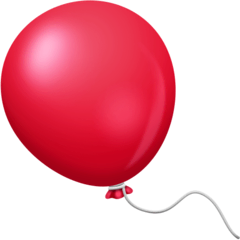 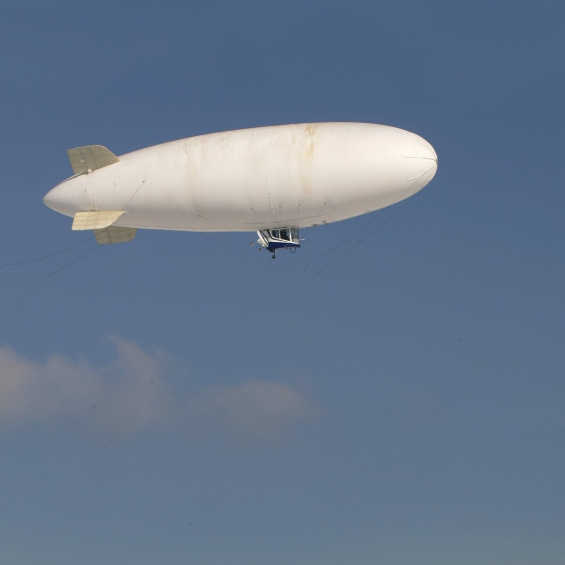 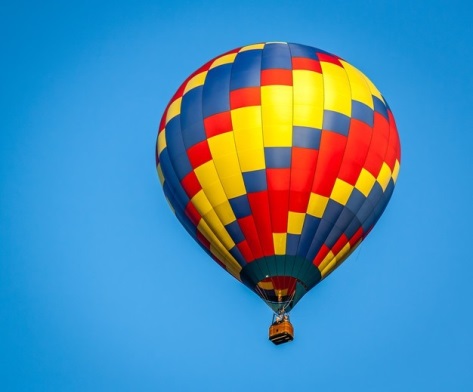 abc